ПОЛОЖЕНИЕо проектной   деятельности учащихся ГБОУ гимназии № 498Невского района Санкт-Петербургав рамках реализации ФГОС ОООСанкт-Петербург2017 годОбщие положения1.1. Настоящее Положение разработано на основе закона «Об образовании в Российской Федерации» (№273 – ФЗ), в соответствии с требованиями федерального государственного образовательного стандарта (ФГОС) основного общего образования, Основной образовательной программы основного общего образования, Программы формирования УУД, Распоряжение Комитета по образованию от 26.05.2017 N1845-р "О признании образовательных учреждений экспериментальными площадками Санкт-Петербурга и ресурсными центрами общего образования Санкт-Петербурга".1.2. Данное Положение регламентирует деятельность Государственного бюджетного общеобразовательного учреждения гимназии № 498  (далее – гимназия) по организации работы над итоговым индивидуальным проектом (далее -  ИИП) в связи с переходом на ФГОС ООО. 1.3. Индивидуальный итоговой проект - это учебный проект, который выполняют учащиеся гимназии в рамках одного или нескольких учебных предметов, чтобы продемонстрировать свои достижения в самостоятельном освоении избранных областей знаний и/или видов деятельности, способность проектировать и осуществлять учебно-исследовательскую, конструкторскую, социальную, художественно-творческую и другую деятельность.              1.4.  Индивидуальный итоговый	проект	является 	основным	объектом	оценкиметапредметных результатов, полученных учащимися в ходе освоения междисциплинарных учебных программ.          1.5. Проектная деятельность является одной из форм организации учебного процесса и внеурочной деятельности и направлена на повышение качества образования.          1.6. Выполнение индивидуального итогового проекта обязательно для каждого учащегося 9 класса, перешедшего на обучение по ФГОС ООО, его невыполнение равноценно получению неудовлетворительной оценки по  учебному предмету, связанному с темой проекта. В течение одного учебного года учащийся обязан выполнить один итоговый индивидуальный проект. Проект может носить предметную, метапредметную, межпредметную направленность.          1.7. Выбор формы и темы индивидуального итогового проекта осуществляется в 1 четверти учебного года. Для формирования плана проектной деятельности и её организации каждый учитель-предметник определяет тематику проектов по своему предмету (от 5 до 10 тем), помимо этого классные руководители определяют тематику социальных проектов.          1.8. Защита индивидуального итогового проекта является одной из обязательных составляющих материалов системы внутришкольного мониторинга образовательных достижений.Цели и задачи выполнения индивидуального итогового проекта        2.1. Целями выполнения ИИП являются:2.1.1. Демонстрация выпускниками способности и готовности к освоению систематических знаний, их самостоятельному пополнению, переносу и интеграции.2.1.2. Оценка  способности  школьника  к сотрудничеству и коммуникации.2.1.3. Сформированность  у учащихся способностей к решению личностно и социально значимых проблем и воплощению найденных решений в практику.2.1.4. Оценка способности и готовности учащихся к использованию ИКТ в целях обучения и развития.2.1.5. Определение  уровня способности учащихся к самоорганизации, саморегуляции и рефлексии.     2.2  Задачами выполнения ИИП являются:2.2.1. Обучение планированию своей деятельности.2.2.2. Формирование навыков сбора и обработки информации.2.2.3. Развитие умения анализировать, развивать креативность и критическое мышление.2.2.4. Формирование и развитие навыков публичного выступления.2.2.5. Формирование позитивного отношения к деятельности.Требования к подготовке итогового индивидуального проекта3.1. План, программа подготовки проекта для каждого учащегося разрабатываются в гимназии..3.2. Руководителем проекта является учитель-предметник, классный руководитель.Классный руководитель контролирует занятость учащихся в проектной деятельности, информирует родителей о выборе темы проекта учащимся.3.3. Темы проектов могут предлагаться как педагогом, так и учениками. Тема, предложенная учеником, согласуется с педагогом. Педагоги обязаны уважительно относиться к личностному выбору учащегося, не отговаривать его от выбора темы по своему предмету, не навязывать учащегося тему, не соответствующую его интересам. В то же время педагог должен аргументированно отклонить тему проекта, выбранную учащимся, если эта тема не отвечает общепринятым нормам морали и поведения, косвенно пропагандирующие асоциальное поведение, является околонаучной.3.4. План реализации итогового индивидуального проекта разрабатывается учащимся совместно с руководителем проекта.Требования к содержанию и направленности проекта4.1. Проекты, создаваемые в школе, должны быть посвящены одной из актуальных проблем научной, культурной, политической, правовой, социальной жизни современного мирового сообщества.4.2. Проект может рассматривать один из аспектов избранной проблемы, тем самым быть открытым, предоставляющим другим творческим коллективам возможность продолжить изучение новых аспектов этой проблемы.4.3. Проектная работа включает не только сбор, систематизацию и обобщение информации по выдвинутой проблеме, но и представляет собой самостоятельное исследование, демонстрирующее авторское видение проблемы, оригинальное ее толкование или решение. Проект должен иметь практическую направленность, быть востребованным и иметь возможность применения в той или иной сфере человеческой деятельности.4.4. Проектные задания должны быть четко сформулированы, цели, задачи и средства ясно обозначены. Совместно с учащимися составлена программа действий.При выборе темы ИИП необходимо учитывать следующее:Выбор темы должен быть  согласован с учеником и учителем.Тема  проекта не только должна определять интерес автора к той или иной проблеме на данный, текущий момент, но по возможности  вписываться в общую перспективу профессионального развития ученика; т.е. иметь непосредственное отношение к предварительно выбранной или будущей специальности.Выбранная тема должна учитывать реальный уровень подготовленности учащегося к выполнению самостоятельного задания.Тема также должна быть реализуема в имеющихся условиях. Это значит, что по выбранной теме  должны быть доступны оборудование и литература.Важна значимость, актуальность проблемы.Формулировка темы должна ориентировать учащегося на самостоятельное исследование по достаточно узкому вопросу.Из заголовка должно быть ясно, что является конкретным объектом, предметом исследования, хронологические рамки изучаемого периода, круг рассматриваемых проблем.Формулируя тему, следует придерживаться правила: чем она уже, тем больше слов содержится в формулировке темы. Малое количество слов свидетельствует о ее расплывчатости, отсутствии конкретности в содержании работы.Организация проектной деятельности5.1. В начале учебного года в параллели девятых классов организуются установочный семинар и выступление администрации  для учащихся и их законных представителей с целью рассказать о сдаче зачета в форме защиты итогового индивидуального проекта и ориентировать учащихся на выбор интересной для них темы.5.2. Презентация плана проектной деятельности на текущий учебный год проходит в 1 четверти учебного года.5.3. К концу 1 четверти должен произойти выбор и утверждение тем для проектирования с указанием научных руководителей, что утверждается протоколами заседания методических объединений не позднее официальной даты окончания 1 четверти. Так как проект в 9 классе строго индивидуальный, то изменение темы проекта учащимся не допускается, разрешается только корректировка названия темы.Выбор направления темы индивидуального проекта каждым конкретным учеником 9-го класса, имя руководителя проекта, согласованные на предметном методическом объединении или методическом объединении классных руководителей, утверждаются приказом директора гимназии.5.4. В ноябре-декабре в школе начинается «проектная четверть», во время которой происходит работа над проектами. В это время происходят групповые и индивидуальные консультации с руководителями проектов, сбор информации по проекту, наблюдения, эксперимент и др.5.5. Работа над проектом может быть начата и раньше, если сфера интересов учащегося устойчива, налажен диалог с преподавателем. Преподавателями и администрацией гимназии приветствуется раннее начало работы над индивидуальными проектами.5.6. К 15 декабря руководители проектов отчитываются перед заместителем директора о ходе проектной деятельности, целях и задачах курируемых проектов, планах их реализации, возникших проблемах и путях их решения. Перед отчетом заместителю директора руководитель проекта заслушивает аналогичный отчет учащегося.5.7. В начале января учащиеся сдают письменный отчет по проекту в объеме не более 5 листов на предварительную экспертизу, по результатам которой проект возвращается на доработку или допускается к защите на школьных предметных конференциях в январе. Предварительная экспертиза осуществляется жюри, состоящим из учителей методического объединения.5.8. В рамках конференции (по секциям) учащиеся знакомят слушателей с проектным продуктом, выступление и результаты работы учащегося оцениваются компетентным жюри согласно предложенным критериям (п.8).5.9. Ответственным за организацию и проведение научно-практической конференции является заместитель директора, курирующий проектную деятельность.5.10. Учащиеся, чьи работы были отправлены на доработку, защищают свои индивидуальные проекты в марте (конец 3 четверти), согласно установленному приказом директора графику.6.Требования к содержанию проектной работы6.1. Проектная работа, выполненная в гимназии и представляемая на школьную научно-практическую конференцию, должна быть оформлена в печатном виде и может быть проведена в форме: компьютерной презентации с описанием продукта, демонстрации прибора, макета, конструкции, web-сайта или страницы, сценария, экскурсии, стендовых отчётов, фотоальбома, модели, сочинения, сборника творческих работ, видеофильма, карты, музыкального произведения, игры, деловой игры, бизнес-плана и т.д.; схемы, алгоритма, таблицы, пособия (в том числе на электронном носителе), сборника упражнений, практикума, реферата, включающего результаты эксперимента, опытов, решений и т.д.6.2. Содержание проектной работы: оглавление (содержание): перечисление разделов и глав исследования; определение гипотезы, цели и задач исследования; различного вида справочный аппарат;                 -  ссылки  на  использованные,  а  также  рекомендуемые  источники  информации(учащиеся обязаны соблюдать нормы и правила цитирования);указание всех представленных в проекте печатных, рисованных, графических,фото-, видео-, музыкальных и электронных материалов;деление на разделы или главы, представленные в логической последовательности для более четкой передачи собранной информации.6.3. В состав материалов, которые должны быть подготовлены по завершению проекта для его защиты, в обязательном порядке включаются:выносимый на защиту продукт проектной деятельности, представленный в одной из описанных выше форм;подготовленная учащимся краткая пояснительная записка к проекту.	Для конструкторских проектов в пояснительную записку, кроме того, включается описание особенностей конструкторских решений, для социальных проектов – описание эффектов/эффекта от реализации проекта;краткий отзыв руководителя, содержащий краткую характеристику работы учащегося в ходе выполнения проекта, в том числе:а) инициативности и самостоятельности,б) ответственности (включая динамику отношения к выполняемой работе),в) исполнительской дисциплины.При наличии в выполненной работе соответствующих оснований в отзыве может быть также отмечена новизна подхода и/или полученных решений, актуальность и практическая значимость полученных результатов.Для исследовательских проектов обязательно наличие письменного отчета о проведении исследования (не менее 10 листов и не более 20 листов) и приложения, включающего таблицы, фотографии, рисунки, диаграммы, анкеты и проч. Обязательные структурные части письменного отчета - введение и заключение. Во введении обосновывается актуальность темы исследования, определяются гипотеза, цель и задачи, адекватные предмету изучения методы исследования. В заключении подводятся итоги исследовательской работы, делаются выводы о точности рабочей гипотезы.Письменный отчет для творческих проектов имеет свою специфику, в его структуре обязательно описывается авторский замысел, этапы создания продукта, используемые технологии и материалы. Продукт творческой деятельности (изделие, буклет, видеоролик, стенгазета и проч.) должен быть представлен на защите.Отчет по реализации социального проекта должен содержать следующие структурные компоненты: описание проблемы, целей и задач проекта, альтернативных способов решения, рисков реализации проекта; аналитическое описание имеющихся и недостающих ресурсов для выполнения проекта, смета; функции участников проекта, которые  указываются в календарном плане, где обозначены зоны личного участия и зоны ответственности членов команды, точки промежуточного мониторинга. Планируемый проектный продукт по окончании проекта сравнивается с полученным результатом.Требования к защите проекта7.1. Предзащита проектов осуществляется на школьной конференции. При удачной защите проекта на конференции, учащиеся освобождается от защиты в марте-апреле.7.2. В докладе отражаются цель и задачи проекта, основные этапы проектной деятельности, полученные результаты.7.3. Независимо от типа проекта его защита происходит публично: после заслушивания доклада (7 минут) слушатели и жюри (экспертный совет) задают вопросы по теме проекта. Соблюдение регламента свидетельствует о сформированности регулятивных навыков учащегося.7.4. Цель организации публичной защиты проектов:создание условий для формирования универсальных учебных действий учащихся;интеллектуальное и творческое развитие учащихся;поддержка талантливых учеников, демонстрация и пропаганда лучших достижений школьников;приобщение учащихся к исследовательской, экспериментальной, конструкторской, поисковой деятельности,расширение и углубление научно-практического творчества учащихся, теоретических знаний и необходимых профессиональных навыков школьников.7.5. Компьютерная презентация является частью оценивания проекта как один из вариантов наглядности защиты, однако ее создание и использование должно быть продиктовано требованиями целесообразности и эффективности.Критерии оценки итогового индивидуального проекта8.1. Критерии оценки проектных работ.Экспертная оценка содержания и оформления работыСоответствие требованиям оформления письменной части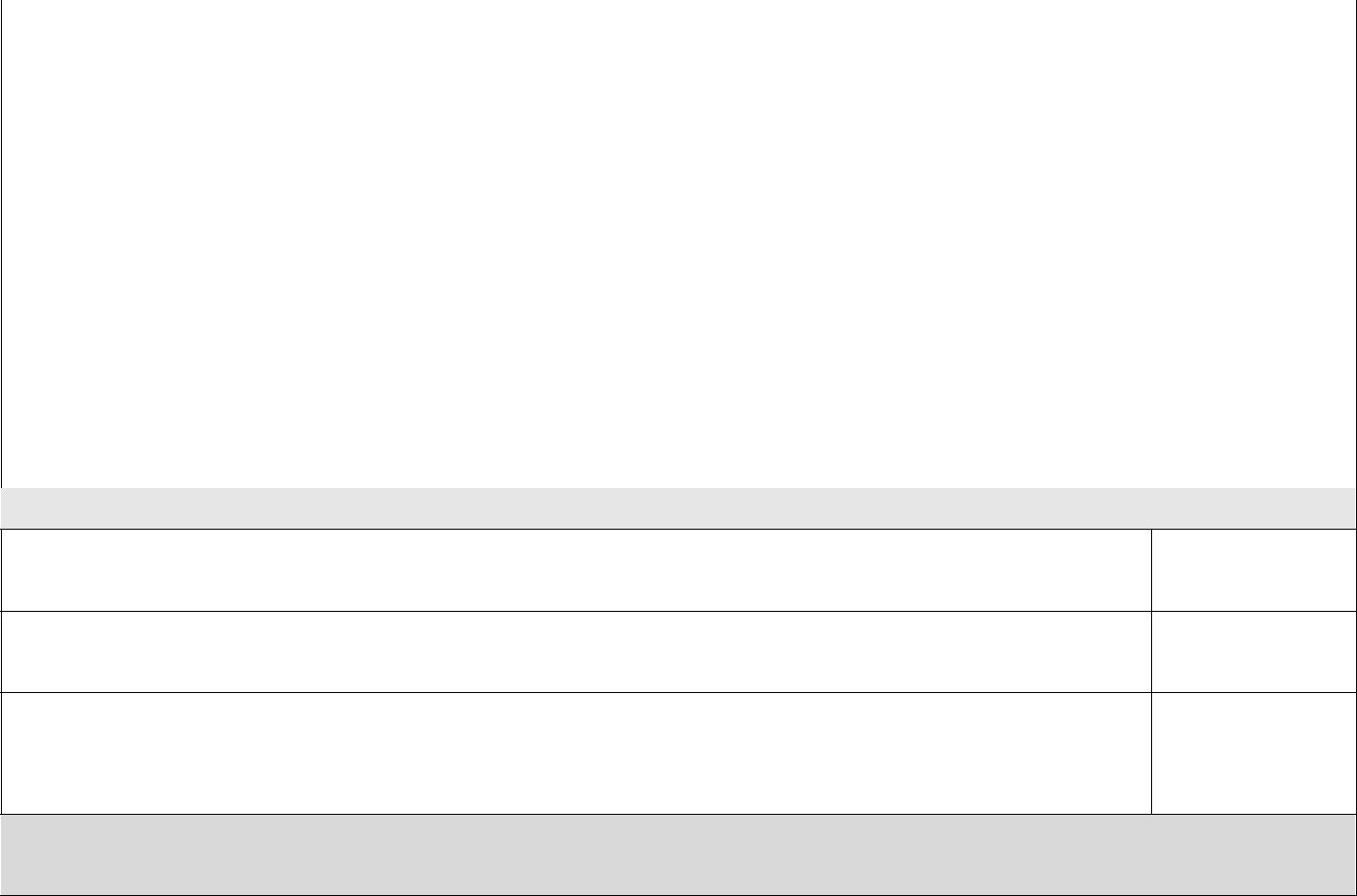 Сценарий защиты (логика изложения), грамотное построение докладаТема и содержание проекта раскрыты фрагментарно. Дано сравнение ожидаемого и полученного результатовТема и содержание проекта раскрыты. Представлен развернутый обзор работы по достижению целей, заявленных в проектеТема и содержание проекта раскрыты. Представлен анализ ситуаций, складывавшихся в ходе работы, сделаны необходимые выводы, намечены перспективыСоблюдение регламента защиты (не более 5–7 мин.) и степень воздействия на аудиториюПредполагается, что общая сумма баллов будет складываться из баллов, поставленных экспертом при проверке письменной работы, оценки экспертов на публичной защите и самооценке учащегося.8.2. Проект, получивший на предварительной экспертизе оценку «низкий уровень» возвращается на доработку обучающемуся. Учащийся обязан доработать проект к концу 3 четверти, руководитель проекта обязан организовать для учащегося дополнительные консультации по проекту. Информация доводится классным руководителем до сведения родителей.8.3. Решение о том, что проект выполнен на повышенном уровне, принимается при условии, что:такая оценка выставлена экспертным советом (автором проекта) по каждому из трех предъявляемых критериев;ни один из обязательных элементов проекта (продукт, пояснительная записка, отзыв руководителя или презентация) не дает оснований для иного решения.8.4. Решение о том, что проект выполнен на базовом уровне, принимается при условии, что:такая оценка выставлена экспертным советом (автором проекта) по каждому из трех предъявляемых критериев; продемонстрированы все обязательные элементы проекта: завершенный продукт, отвечающий исходному замыслу, список использованных источников, положительный отзыв руководителя, презентация проекта;даны ответы на вопросы.Требования к оформлению проекта9.1. Введение (обоснование актуальности, определение цели, задачи, объекта, предмета, гипотезы исследования). Введение должно включать в себя формулировку постановки проблемы, отражать актуальность темы, определение целей и задач, поставленных перед исполнителем работы, характеристику объекта, предмета, гипотезы исследования, характеристику личного вклада автора работы в решение избранной проблемы. Введение – очень важная часть работы. Во введении должны быть четкие ответы на следующие вопросы:1. Чем интересна данная задача с точки зрения науки или ее практического применения? 
2. Какое место занимают результаты данной работы в общем решении задачи? 
3. Зачем была выполнена работа, какова была ее цель и насколько она была достигнута?9.2. Основная часть (литературный обзор, методика исследования, описание исследования). Основная часть должна содержать краткий обзор используемой литературы и источников с выводами автора, степень изученности данного вопроса, описание основных рассматриваемых фактов, характеристику методов решения проблемы, сравнение известных автору старых и предлагаемых методов решения, обоснование выбранного варианта решения (эффективность, точность, простота, наглядность, практическая значимость и т.д.). Основная часть делится на главы (параграфы). В конце каждой главы (параграфа) должны быть выводы. В выводах по существу повторяется то, что уже было сказано в предыдущей главе, но формулируется сжато, уже без подробных доказательств. 9.3. Заключение (выводы и результаты). Заключение должно содержать в лаконичном виде выводы и результаты, полученные автором (с указанием, если возможно, направления дальнейших исследований и предложений по возможному практическому использованию результатов исследования).
      9.4. Список литературы. Список литературы содержит в алфавитном порядке список публикаций, изданий и источников, использованные автором с указанием издательства, города,	общего	числа	страниц. 
      9.5. Приложение (сценарии, анкеты, результаты социальных опросов, отзывы и т.д.) прилагаются в конце проекта в виде приложения.        9.6. Титульный лист должен содержать название проекта, Ф.И. автора, название объединения, полное наименование образовательного учреждения, Ф.И.О. руководителя (указываются полностью), год и место составления.        9.7. Текст работы: шрифт Times New Roman (русифицированный) размером 12 кегль, цвет черный; поля верхнее, нижнее, левое, правое – по 2 см; межстрочный интервал – полуторный;  абзацные отступы (красные строки) – 1,5 см; выравнивание текста – по ширине; расстановка переносов – автоматическая;  номера страниц проставляются на каждой странице, кроме титульного листа (т.е. содержание – это страница № 2); параметры страницы: размер бумаги – формат А4;ориентация – книжная; 
     9.8. Текст основной части работы делится на главы, разделы, подразделы, пункты.
     9.9. Заголовки структурных частей работы: «СОДЕРЖАНИЕ», «ВВЕДЕНИЕ», «ГЛАВА», «ВЫВОДЫ», «ПРИЛОЖЕНИЯ», печатаются прописными (заглавными) буквами.
    9.10. Заголовки разделов печатаются строчными буквами (кроме первой прописной) с абзаца. Точку в конце заголовка не ставят! Если заголовок состоит из двух или более предложений, их разделяют точкой. Заголовки и подзаголовки приводят в форме именительного падежа единственного и (реже) множественного числа.    9.11. Заголовки рубрик могут начинаться как с прописной, так и со строчной буквы, подзаголовки – только со строчной (если это, конечно, не имена собственные). Окончания рубрик знаками препинания не фиксируются.    9.12. Заголовок главы, параграфа не должен быть последней строкой на странице. Расстояние между заголовком (за исключением заголовка пункта) и текстом должно быть равно 2-3 интервалам. 11.13. Каждую структурную часть работы рекомендуется начинать с нового листа.Права и ответственность сторонРуководитель индивидуального проекта должен:Совместно с учащимся определить тему и учебный план работы по индивидуальному образовательному проекту.Совместно с учащимся определить цель работы, этапы, сроки, методы работы, источники необходимой информации.Мотивировать учащегося на выполнение работы по индивидуальному образовательному проекту.Оказывать помощь учащемуся по вопросам планирования, методики, формирования и представления результатов исследования.Контролировать выполнение учащимся плана работы по выполнению индивидуального образовательного проекта.Руководитель индивидуального проекта имеет право:Требовать от обучающего своевременного и качественного выполнения работы.Использовать в своей работе имеющиеся в гимназии  информационные ресурсы.Обращаться к администрации гимназии в случае систематического несоблюдения сроков реализации плана индивидуального образовательного проекта.Учащийся должен:Выбрать тему индивидуального образовательного проекта;Посещать консультации и занятия по индивидуальному образовательному проекту;Ответственно относиться к требованиям и рекомендациям руководителя индивидуального образовательного проекта:Подготовить публичный отчет о проделанной работе.           Учащийся имеет право:На консультацию и информационную поддержку руководителя на любом этапе выполнения индивидуального образовательного проекта;Использовать для выполнения индивидуального образовательного проекта ресурсы гимназии.    Принятона заседании  Управляющего совета гимназииПротокол от  31.08.2017 года  №1                             Утверждено                   Директор ГБОУ гимназии  № 498                   _________________Н.В. Медведь                  Приказ   от 31.08.2017 года № 143  №КритерииБаллыБаллы1. Способность к самостоятельному приобретению знаний и решению проблем1. Способность к самостоятельному приобретению знаний и решению проблем1. Способность к самостоятельному приобретению знаний и решению проблем1. Способность к самостоятельному приобретению знаний и решению проблемАктуальность и значимость темы проектаАктуальность темы проекта и ее значимость для ученика11обозначены фрагментарно на уровне утвержденийАктуальность темы проекта и ее значимость для ученика22обозначены на уровне утверждений, приведены основанияАктуальность темы проекта и ее значимость раскрыты и33обоснованы исчерпывающе, тема имеет актуальность изначимость не только для ученика, но и для школы, города2. Сформированность предметных знаний и способов действий2. Сформированность предметных знаний и способов действийГлубина раскрытия темы проектаТема проекта раскрыта фрагментарно11Тема проекта раскрыта, автор показал ее знание в рамках22школьной программыТема проекта раскрыта исчерпывающе, автор33продемонстрировал глубокие знания, выходящие за рамкишкольной программы3. Качество проектного продукта3. Качество проектного продуктаПроектный продукт не соответствует большинству требований11качества (эстетика, удобство использования, заявленные цели)Продукт не полностью соответствует требованиям качества22Продукт полностью соответствует требованиям качества3(эстетичен, удобен в использовании, отвечает заявленнымцелям)4. Сформированность регулятивных действий4. Сформированность регулятивных действийПредприняты попытки оформить работу в соответствии сПредприняты попытки оформить работу в соответствии сПредприняты попытки оформить работу в соответствии с1установленными правилами, придать ей должную структуруустановленными правилами, придать ей должную структуруустановленными правилами, придать ей должную структуруПисьменная часть работы оформлена с опорой наПисьменная часть работы оформлена с опорой наПисьменная часть работы оформлена с опорой на2установленные правилами порядок и четкую структуру,установленные правилами порядок и четкую структуру,установленные правилами порядок и четкую структуру,допущены незначительные ошибки в оформлениидопущены незначительные ошибки в оформлениидопущены незначительные ошибки в оформленииРабота отличается четким и грамотным оформлением в точномРабота отличается четким и грамотным оформлением в точномРабота отличается четким и грамотным оформлением в точном3соответствии с установленными правиламисоответствии с установленными правиламисоответствии с установленными правилами5. Личная заинтересованность автора, творческий подход к работе5. Личная заинтересованность автора, творческий подход к работе5. Личная заинтересованность автора, творческий подход к работе5. Личная заинтересованность автора, творческий подход к работеРабота шаблонная. Автор проявил незначительный интерес кРабота шаблонная. Автор проявил незначительный интерес к1теме проекта, но не продемонстрировал самостоятельности, нетеме проекта, но не продемонстрировал самостоятельности, неиспользовал возможности творческого подходаиспользовал возможности творческого подходаРабота самостоятельная, демонстрирующая серьезнуюРабота самостоятельная, демонстрирующая серьезную2заинтересованность автора, предпринята попытка представитьзаинтересованность автора, предпринята попытка представитьличный взгляд на тему проекта, применены элементыличный взгляд на тему проекта, применены элементытворчестватворчестваРабота отличается творческим подходом, собственнымРабота отличается творческим подходом, собственным3отношением автора к идее проектаотношением автора к идее проектаИтогМаксимальное количество баллов – определяет ОУОценка сформированности коммуникативных действий на публичной защите проектовОценка сформированности коммуникативных действий на публичной защите проектовОценка сформированности коммуникативных действий на публичной защите проектовКритерии.Критерии.Критерии.1. Четкость и точность, убедительность и лаконичность1. Четкость и точность, убедительность и лаконичность1. Четкость и точность, убедительность и лаконичностьБаллыСодержание всех элементов выступления дает представление о проекте;Содержание всех элементов выступления дает представление о проекте;Содержание всех элементов выступления дает представление о проекте;Содержание всех элементов выступления дает представление о проекте;1заметна культура речи, наблюдаются немотивированные отступления отзаметна культура речи, наблюдаются немотивированные отступления отзаметна культура речи, наблюдаются немотивированные отступления отзаметна культура речи, наблюдаются немотивированные отступления отзаявленной темызаявленной темызаявленной темызаявленной темыСодержание всех элементов выступления дает представление о проекте;Содержание всех элементов выступления дает представление о проекте;Содержание всех элементов выступления дает представление о проекте;Содержание всех элементов выступления дает представление о проекте;2заметна культура речи, немотивированные отступления от заявленнойзаметна культура речи, немотивированные отступления от заявленнойзаметна культура речи, немотивированные отступления от заявленнойзаметна культура речи, немотивированные отступления от заявленнойтемы отсутствуюттемы отсутствуюттемы отсутствуюттемы отсутствуютСодержание всех элементов выступления дает представление о проекте;Содержание всех элементов выступления дает представление о проекте;Содержание всех элементов выступления дает представление о проекте;Содержание всех элементов выступления дает представление о проекте;3наблюдается правильность речи; точность устной и письменной речи, еенаблюдается правильность речи; точность устной и письменной речи, еенаблюдается правильность речи; точность устной и письменной речи, еенаблюдается правильность речи; точность устной и письменной речи, еечеткость, лаконизм; немотивированные отступления от заявленной темычеткость, лаконизм; немотивированные отступления от заявленной темычеткость, лаконизм; немотивированные отступления от заявленной темычеткость, лаконизм; немотивированные отступления от заявленной темыотсутствуютотсутствуютотсутствуютотсутствуютМатериал изложен с учетом регламента, однако автору не удалосьМатериал изложен с учетом регламента, однако автору не удалосьМатериал изложен с учетом регламента, однако автору не удалосьМатериал изложен с учетом регламента, однако автору не удалосьМатериал изложен с учетом регламента, однако автору не удалосьМатериал изложен с учетом регламента, однако автору не удалосьМатериал изложен с учетом регламента, однако автору не удалосьМатериал изложен с учетом регламента, однако автору не удалосьМатериал изложен с учетом регламента, однако автору не удалосьМатериал изложен с учетом регламента, однако автору не удалосьМатериал изложен с учетом регламента, однако автору не удалосьМатериал изложен с учетом регламента, однако автору не удалосьМатериал изложен с учетом регламента, однако автору не удалосьМатериал изложен с учетом регламента, однако автору не удалосьМатериал изложен с учетом регламента, однако автору не удалосьМатериал изложен с учетом регламента, однако автору не удалосьМатериал изложен с учетом регламента, однако автору не удалосьМатериал изложен с учетом регламента, однако автору не удалосьМатериал изложен с учетом регламента, однако автору не удалосьМатериал изложен с учетом регламента, однако автору не удалосьМатериал изложен с учетом регламента, однако автору не удалосьМатериал изложен с учетом регламента, однако автору не удалосьМатериал изложен с учетом регламента, однако автору не удалосьМатериал изложен с учетом регламента, однако автору не удалосьМатериал изложен с учетом регламента, однако автору не удалосьМатериал изложен с учетом регламента, однако автору не удалосьМатериал изложен с учетом регламента, однако автору не удалосьМатериал изложен с учетом регламента, однако автору не удалосьМатериал изложен с учетом регламента, однако автору не удалосьМатериал изложен с учетом регламента, однако автору не удалосьМатериал изложен с учетом регламента, однако автору не удалосьМатериал изложен с учетом регламента, однако автору не удалосьМатериал изложен с учетом регламента, однако автору не удалосьМатериал изложен с учетом регламента, однако автору не удалосьМатериал изложен с учетом регламента, однако автору не удалосьМатериал изложен с учетом регламента, однако автору не удалосьМатериал изложен с учетом регламента, однако автору не удалосьМатериал изложен с учетом регламента, однако автору не удалосьМатериал изложен с учетом регламента, однако автору не удалосьМатериал изложен с учетом регламента, однако автору не удалосьМатериал изложен с учетом регламента, однако автору не удалосьМатериал изложен с учетом регламента, однако автору не удалось111заинтересовать аудиториюзаинтересовать аудиториюзаинтересовать аудиториюзаинтересовать аудиториюзаинтересовать аудиториюзаинтересовать аудиториюзаинтересовать аудиториюзаинтересовать аудиториюзаинтересовать аудиториюзаинтересовать аудиториюзаинтересовать аудиториюзаинтересовать аудиториюзаинтересовать аудиториюзаинтересовать аудиториюзаинтересовать аудиториюзаинтересовать аудиториюзаинтересовать аудиториюзаинтересовать аудиториюзаинтересовать аудиториюзаинтересовать аудиториюзаинтересовать аудиториюАвтору удалось вызвать интерес аудитории, но он вышел за рамкиАвтору удалось вызвать интерес аудитории, но он вышел за рамкиАвтору удалось вызвать интерес аудитории, но он вышел за рамкиАвтору удалось вызвать интерес аудитории, но он вышел за рамкиАвтору удалось вызвать интерес аудитории, но он вышел за рамкиАвтору удалось вызвать интерес аудитории, но он вышел за рамкиАвтору удалось вызвать интерес аудитории, но он вышел за рамкиАвтору удалось вызвать интерес аудитории, но он вышел за рамкиАвтору удалось вызвать интерес аудитории, но он вышел за рамкиАвтору удалось вызвать интерес аудитории, но он вышел за рамкиАвтору удалось вызвать интерес аудитории, но он вышел за рамкиАвтору удалось вызвать интерес аудитории, но он вышел за рамкиАвтору удалось вызвать интерес аудитории, но он вышел за рамкиАвтору удалось вызвать интерес аудитории, но он вышел за рамкиАвтору удалось вызвать интерес аудитории, но он вышел за рамкиАвтору удалось вызвать интерес аудитории, но он вышел за рамкиАвтору удалось вызвать интерес аудитории, но он вышел за рамкиАвтору удалось вызвать интерес аудитории, но он вышел за рамкиАвтору удалось вызвать интерес аудитории, но он вышел за рамкиАвтору удалось вызвать интерес аудитории, но он вышел за рамкиАвтору удалось вызвать интерес аудитории, но он вышел за рамкиАвтору удалось вызвать интерес аудитории, но он вышел за рамкиАвтору удалось вызвать интерес аудитории, но он вышел за рамкиАвтору удалось вызвать интерес аудитории, но он вышел за рамкиАвтору удалось вызвать интерес аудитории, но он вышел за рамкиАвтору удалось вызвать интерес аудитории, но он вышел за рамкиАвтору удалось вызвать интерес аудитории, но он вышел за рамкиАвтору удалось вызвать интерес аудитории, но он вышел за рамкиАвтору удалось вызвать интерес аудитории, но он вышел за рамкиАвтору удалось вызвать интерес аудитории, но он вышел за рамкиАвтору удалось вызвать интерес аудитории, но он вышел за рамкиАвтору удалось вызвать интерес аудитории, но он вышел за рамкиАвтору удалось вызвать интерес аудитории, но он вышел за рамкиАвтору удалось вызвать интерес аудитории, но он вышел за рамкиАвтору удалось вызвать интерес аудитории, но он вышел за рамкиАвтору удалось вызвать интерес аудитории, но он вышел за рамкиАвтору удалось вызвать интерес аудитории, но он вышел за рамкиАвтору удалось вызвать интерес аудитории, но он вышел за рамкиАвтору удалось вызвать интерес аудитории, но он вышел за рамкиАвтору удалось вызвать интерес аудитории, но он вышел за рамкиАвтору удалось вызвать интерес аудитории, но он вышел за рамкиАвтору удалось вызвать интерес аудитории, но он вышел за рамки222регламентарегламентарегламентарегламентарегламентарегламентарегламентаАвтору удалось вызвать интерес аудитории и уложиться в регламентАвтору удалось вызвать интерес аудитории и уложиться в регламентАвтору удалось вызвать интерес аудитории и уложиться в регламентАвтору удалось вызвать интерес аудитории и уложиться в регламентАвтору удалось вызвать интерес аудитории и уложиться в регламентАвтору удалось вызвать интерес аудитории и уложиться в регламентАвтору удалось вызвать интерес аудитории и уложиться в регламентАвтору удалось вызвать интерес аудитории и уложиться в регламентАвтору удалось вызвать интерес аудитории и уложиться в регламентАвтору удалось вызвать интерес аудитории и уложиться в регламентАвтору удалось вызвать интерес аудитории и уложиться в регламентАвтору удалось вызвать интерес аудитории и уложиться в регламентАвтору удалось вызвать интерес аудитории и уложиться в регламентАвтору удалось вызвать интерес аудитории и уложиться в регламентАвтору удалось вызвать интерес аудитории и уложиться в регламентАвтору удалось вызвать интерес аудитории и уложиться в регламентАвтору удалось вызвать интерес аудитории и уложиться в регламентАвтору удалось вызвать интерес аудитории и уложиться в регламентАвтору удалось вызвать интерес аудитории и уложиться в регламентАвтору удалось вызвать интерес аудитории и уложиться в регламентАвтору удалось вызвать интерес аудитории и уложиться в регламентАвтору удалось вызвать интерес аудитории и уложиться в регламентАвтору удалось вызвать интерес аудитории и уложиться в регламентАвтору удалось вызвать интерес аудитории и уложиться в регламентАвтору удалось вызвать интерес аудитории и уложиться в регламентАвтору удалось вызвать интерес аудитории и уложиться в регламентАвтору удалось вызвать интерес аудитории и уложиться в регламентАвтору удалось вызвать интерес аудитории и уложиться в регламентАвтору удалось вызвать интерес аудитории и уложиться в регламентАвтору удалось вызвать интерес аудитории и уложиться в регламентАвтору удалось вызвать интерес аудитории и уложиться в регламентАвтору удалось вызвать интерес аудитории и уложиться в регламентАвтору удалось вызвать интерес аудитории и уложиться в регламентАвтору удалось вызвать интерес аудитории и уложиться в регламентАвтору удалось вызвать интерес аудитории и уложиться в регламентАвтору удалось вызвать интерес аудитории и уложиться в регламентАвтору удалось вызвать интерес аудитории и уложиться в регламентАвтору удалось вызвать интерес аудитории и уложиться в регламентАвтору удалось вызвать интерес аудитории и уложиться в регламентАвтору удалось вызвать интерес аудитории и уложиться в регламентАвтору удалось вызвать интерес аудитории и уложиться в регламентАвтору удалось вызвать интерес аудитории и уложиться в регламент3334. Умение отвечать на вопросы и защищать свою точку зрения4. Умение отвечать на вопросы и защищать свою точку зрения4. Умение отвечать на вопросы и защищать свою точку зрения4. Умение отвечать на вопросы и защищать свою точку зрения4. Умение отвечать на вопросы и защищать свою точку зрения4. Умение отвечать на вопросы и защищать свою точку зрения4. Умение отвечать на вопросы и защищать свою точку зрения4. Умение отвечать на вопросы и защищать свою точку зрения4. Умение отвечать на вопросы и защищать свою точку зрения4. Умение отвечать на вопросы и защищать свою точку зрения4. Умение отвечать на вопросы и защищать свою точку зрения4. Умение отвечать на вопросы и защищать свою точку зрения4. Умение отвечать на вопросы и защищать свою точку зрения4. Умение отвечать на вопросы и защищать свою точку зрения4. Умение отвечать на вопросы и защищать свою точку зрения4. Умение отвечать на вопросы и защищать свою точку зрения4. Умение отвечать на вопросы и защищать свою точку зрения4. Умение отвечать на вопросы и защищать свою точку зрения4. Умение отвечать на вопросы и защищать свою точку зрения4. Умение отвечать на вопросы и защищать свою точку зрения4. Умение отвечать на вопросы и защищать свою точку зрения4. Умение отвечать на вопросы и защищать свою точку зрения4. Умение отвечать на вопросы и защищать свою точку зрения4. Умение отвечать на вопросы и защищать свою точку зрения4. Умение отвечать на вопросы и защищать свою точку зрения4. Умение отвечать на вопросы и защищать свою точку зрения4. Умение отвечать на вопросы и защищать свою точку зрения4. Умение отвечать на вопросы и защищать свою точку зрения4. Умение отвечать на вопросы и защищать свою точку зрения4. Умение отвечать на вопросы и защищать свою точку зрения4. Умение отвечать на вопросы и защищать свою точку зрения4. Умение отвечать на вопросы и защищать свою точку зрения4. Умение отвечать на вопросы и защищать свою точку зрения4. Умение отвечать на вопросы и защищать свою точку зрения4. Умение отвечать на вопросы и защищать свою точку зрения4. Умение отвечать на вопросы и защищать свою точку зрения4. Умение отвечать на вопросы и защищать свою точку зрения4. Умение отвечать на вопросы и защищать свою точку зрения4. Умение отвечать на вопросы и защищать свою точку зрения4. Умение отвечать на вопросы и защищать свою точку зрения4. Умение отвечать на вопросы и защищать свою точку зрения4. Умение отвечать на вопросы и защищать свою точку зренияОтветы на поставленные вопросы односложные, неуверенные. Автор неОтветы на поставленные вопросы односложные, неуверенные. Автор неОтветы на поставленные вопросы односложные, неуверенные. Автор неОтветы на поставленные вопросы односложные, неуверенные. Автор неОтветы на поставленные вопросы односложные, неуверенные. Автор неОтветы на поставленные вопросы односложные, неуверенные. Автор неОтветы на поставленные вопросы односложные, неуверенные. Автор неОтветы на поставленные вопросы односложные, неуверенные. Автор неОтветы на поставленные вопросы односложные, неуверенные. Автор неОтветы на поставленные вопросы односложные, неуверенные. Автор неОтветы на поставленные вопросы односложные, неуверенные. Автор неОтветы на поставленные вопросы односложные, неуверенные. Автор неОтветы на поставленные вопросы односложные, неуверенные. Автор неОтветы на поставленные вопросы односложные, неуверенные. Автор неОтветы на поставленные вопросы односложные, неуверенные. Автор неОтветы на поставленные вопросы односложные, неуверенные. Автор неОтветы на поставленные вопросы односложные, неуверенные. Автор неОтветы на поставленные вопросы односложные, неуверенные. Автор неОтветы на поставленные вопросы односложные, неуверенные. Автор неОтветы на поставленные вопросы односложные, неуверенные. Автор неОтветы на поставленные вопросы односложные, неуверенные. Автор неОтветы на поставленные вопросы односложные, неуверенные. Автор неОтветы на поставленные вопросы односложные, неуверенные. Автор неОтветы на поставленные вопросы односложные, неуверенные. Автор неОтветы на поставленные вопросы односложные, неуверенные. Автор неОтветы на поставленные вопросы односложные, неуверенные. Автор неОтветы на поставленные вопросы односложные, неуверенные. Автор неОтветы на поставленные вопросы односложные, неуверенные. Автор неОтветы на поставленные вопросы односложные, неуверенные. Автор неОтветы на поставленные вопросы односложные, неуверенные. Автор неОтветы на поставленные вопросы односложные, неуверенные. Автор неОтветы на поставленные вопросы односложные, неуверенные. Автор неОтветы на поставленные вопросы односложные, неуверенные. Автор неОтветы на поставленные вопросы односложные, неуверенные. Автор неОтветы на поставленные вопросы односложные, неуверенные. Автор неОтветы на поставленные вопросы односложные, неуверенные. Автор неОтветы на поставленные вопросы односложные, неуверенные. Автор неОтветы на поставленные вопросы односложные, неуверенные. Автор неОтветы на поставленные вопросы односложные, неуверенные. Автор неОтветы на поставленные вопросы односложные, неуверенные. Автор неОтветы на поставленные вопросы односложные, неуверенные. Автор неОтветы на поставленные вопросы односложные, неуверенные. Автор не111может защитить свою точку зренияможет защитить свою точку зренияможет защитить свою точку зренияможет защитить свою точку зренияможет защитить свою точку зренияможет защитить свою точку зренияможет защитить свою точку зренияможет защитить свою точку зренияможет защитить свою точку зренияможет защитить свою точку зренияможет защитить свою точку зренияможет защитить свою точку зренияможет защитить свою точку зренияможет защитить свою точку зренияможет защитить свою точку зренияможет защитить свою точку зренияможет защитить свою точку зренияможет защитить свою точку зренияможет защитить свою точку зренияможет защитить свою точку зренияможет защитить свою точку зренияможет защитить свою точку зренияможет защитить свою точку зренияможет защитить свою точку зренияможет защитить свою точку зренияАвтор уверенно отвечает на поставленные вопросы, но не до концаАвтор уверенно отвечает на поставленные вопросы, но не до концаАвтор уверенно отвечает на поставленные вопросы, но не до концаАвтор уверенно отвечает на поставленные вопросы, но не до концаАвтор уверенно отвечает на поставленные вопросы, но не до концаАвтор уверенно отвечает на поставленные вопросы, но не до концаАвтор уверенно отвечает на поставленные вопросы, но не до концаАвтор уверенно отвечает на поставленные вопросы, но не до концаАвтор уверенно отвечает на поставленные вопросы, но не до концаАвтор уверенно отвечает на поставленные вопросы, но не до концаАвтор уверенно отвечает на поставленные вопросы, но не до концаАвтор уверенно отвечает на поставленные вопросы, но не до концаАвтор уверенно отвечает на поставленные вопросы, но не до концаАвтор уверенно отвечает на поставленные вопросы, но не до концаАвтор уверенно отвечает на поставленные вопросы, но не до концаАвтор уверенно отвечает на поставленные вопросы, но не до концаАвтор уверенно отвечает на поставленные вопросы, но не до концаАвтор уверенно отвечает на поставленные вопросы, но не до концаАвтор уверенно отвечает на поставленные вопросы, но не до концаАвтор уверенно отвечает на поставленные вопросы, но не до концаАвтор уверенно отвечает на поставленные вопросы, но не до концаАвтор уверенно отвечает на поставленные вопросы, но не до концаАвтор уверенно отвечает на поставленные вопросы, но не до концаАвтор уверенно отвечает на поставленные вопросы, но не до концаАвтор уверенно отвечает на поставленные вопросы, но не до концаАвтор уверенно отвечает на поставленные вопросы, но не до концаАвтор уверенно отвечает на поставленные вопросы, но не до концаАвтор уверенно отвечает на поставленные вопросы, но не до концаАвтор уверенно отвечает на поставленные вопросы, но не до концаАвтор уверенно отвечает на поставленные вопросы, но не до концаАвтор уверенно отвечает на поставленные вопросы, но не до концаАвтор уверенно отвечает на поставленные вопросы, но не до концаАвтор уверенно отвечает на поставленные вопросы, но не до концаАвтор уверенно отвечает на поставленные вопросы, но не до концаАвтор уверенно отвечает на поставленные вопросы, но не до концаАвтор уверенно отвечает на поставленные вопросы, но не до концаАвтор уверенно отвечает на поставленные вопросы, но не до концаАвтор уверенно отвечает на поставленные вопросы, но не до концаАвтор уверенно отвечает на поставленные вопросы, но не до концаАвтор уверенно отвечает на поставленные вопросы, но не до концаАвтор уверенно отвечает на поставленные вопросы, но не до концаАвтор уверенно отвечает на поставленные вопросы, но не до конца222обосновывает свою точку зренияобосновывает свою точку зренияобосновывает свою точку зренияобосновывает свою точку зренияобосновывает свою точку зренияобосновывает свою точку зренияобосновывает свою точку зренияобосновывает свою точку зренияобосновывает свою точку зренияобосновывает свою точку зренияобосновывает свою точку зренияобосновывает свою точку зренияобосновывает свою точку зренияобосновывает свою точку зренияобосновывает свою точку зренияобосновывает свою точку зренияобосновывает свою точку зренияобосновывает свою точку зренияобосновывает свою точку зренияобосновывает свою точку зренияобосновывает свою точку зренияобосновывает свою точку зренияобосновывает свою точку зренияобосновывает свою точку зренияобосновывает свою точку зренияАвтор проявляет хорошее владение материалом, уверенно отвечает наАвтор проявляет хорошее владение материалом, уверенно отвечает наАвтор проявляет хорошее владение материалом, уверенно отвечает наАвтор проявляет хорошее владение материалом, уверенно отвечает наАвтор проявляет хорошее владение материалом, уверенно отвечает наАвтор проявляет хорошее владение материалом, уверенно отвечает наАвтор проявляет хорошее владение материалом, уверенно отвечает наАвтор проявляет хорошее владение материалом, уверенно отвечает наАвтор проявляет хорошее владение материалом, уверенно отвечает наАвтор проявляет хорошее владение материалом, уверенно отвечает наАвтор проявляет хорошее владение материалом, уверенно отвечает наАвтор проявляет хорошее владение материалом, уверенно отвечает наАвтор проявляет хорошее владение материалом, уверенно отвечает наАвтор проявляет хорошее владение материалом, уверенно отвечает наАвтор проявляет хорошее владение материалом, уверенно отвечает наАвтор проявляет хорошее владение материалом, уверенно отвечает наАвтор проявляет хорошее владение материалом, уверенно отвечает наАвтор проявляет хорошее владение материалом, уверенно отвечает наАвтор проявляет хорошее владение материалом, уверенно отвечает наАвтор проявляет хорошее владение материалом, уверенно отвечает наАвтор проявляет хорошее владение материалом, уверенно отвечает наАвтор проявляет хорошее владение материалом, уверенно отвечает наАвтор проявляет хорошее владение материалом, уверенно отвечает наАвтор проявляет хорошее владение материалом, уверенно отвечает наАвтор проявляет хорошее владение материалом, уверенно отвечает наАвтор проявляет хорошее владение материалом, уверенно отвечает наАвтор проявляет хорошее владение материалом, уверенно отвечает наАвтор проявляет хорошее владение материалом, уверенно отвечает наАвтор проявляет хорошее владение материалом, уверенно отвечает наАвтор проявляет хорошее владение материалом, уверенно отвечает наАвтор проявляет хорошее владение материалом, уверенно отвечает наАвтор проявляет хорошее владение материалом, уверенно отвечает наАвтор проявляет хорошее владение материалом, уверенно отвечает наАвтор проявляет хорошее владение материалом, уверенно отвечает наАвтор проявляет хорошее владение материалом, уверенно отвечает наАвтор проявляет хорошее владение материалом, уверенно отвечает наАвтор проявляет хорошее владение материалом, уверенно отвечает наАвтор проявляет хорошее владение материалом, уверенно отвечает наАвтор проявляет хорошее владение материалом, уверенно отвечает наАвтор проявляет хорошее владение материалом, уверенно отвечает наАвтор проявляет хорошее владение материалом, уверенно отвечает наАвтор проявляет хорошее владение материалом, уверенно отвечает на333поставленные вопросы, доказательно и развернуто обосновывает своюпоставленные вопросы, доказательно и развернуто обосновывает своюпоставленные вопросы, доказательно и развернуто обосновывает своюпоставленные вопросы, доказательно и развернуто обосновывает своюпоставленные вопросы, доказательно и развернуто обосновывает своюпоставленные вопросы, доказательно и развернуто обосновывает своюпоставленные вопросы, доказательно и развернуто обосновывает своюпоставленные вопросы, доказательно и развернуто обосновывает своюпоставленные вопросы, доказательно и развернуто обосновывает своюпоставленные вопросы, доказательно и развернуто обосновывает своюпоставленные вопросы, доказательно и развернуто обосновывает своюпоставленные вопросы, доказательно и развернуто обосновывает своюпоставленные вопросы, доказательно и развернуто обосновывает своюпоставленные вопросы, доказательно и развернуто обосновывает своюпоставленные вопросы, доказательно и развернуто обосновывает своюпоставленные вопросы, доказательно и развернуто обосновывает своюпоставленные вопросы, доказательно и развернуто обосновывает своюпоставленные вопросы, доказательно и развернуто обосновывает своюпоставленные вопросы, доказательно и развернуто обосновывает своюпоставленные вопросы, доказательно и развернуто обосновывает своюпоставленные вопросы, доказательно и развернуто обосновывает своюпоставленные вопросы, доказательно и развернуто обосновывает своюпоставленные вопросы, доказательно и развернуто обосновывает своюпоставленные вопросы, доказательно и развернуто обосновывает своюпоставленные вопросы, доказательно и развернуто обосновывает своюпоставленные вопросы, доказательно и развернуто обосновывает своюпоставленные вопросы, доказательно и развернуто обосновывает своюпоставленные вопросы, доказательно и развернуто обосновывает своюпоставленные вопросы, доказательно и развернуто обосновывает своюпоставленные вопросы, доказательно и развернуто обосновывает своюпоставленные вопросы, доказательно и развернуто обосновывает своюпоставленные вопросы, доказательно и развернуто обосновывает своюпоставленные вопросы, доказательно и развернуто обосновывает своюпоставленные вопросы, доказательно и развернуто обосновывает своюпоставленные вопросы, доказательно и развернуто обосновывает своюпоставленные вопросы, доказательно и развернуто обосновывает своюпоставленные вопросы, доказательно и развернуто обосновывает своюпоставленные вопросы, доказательно и развернуто обосновывает своюпоставленные вопросы, доказательно и развернуто обосновывает своюпоставленные вопросы, доказательно и развернуто обосновывает своюпоставленные вопросы, доказательно и развернуто обосновывает своюпоставленные вопросы, доказательно и развернуто обосновывает своюточку зренияточку зренияточку зренияточку зренияточку зренияточку зренияточку зренияточку зренияточку зренияточку зренияточку зренияточку зрения5. Использование средств наглядности, технических средств5. Использование средств наглядности, технических средств5. Использование средств наглядности, технических средств5. Использование средств наглядности, технических средств5. Использование средств наглядности, технических средств5. Использование средств наглядности, технических средств5. Использование средств наглядности, технических средств5. Использование средств наглядности, технических средств5. Использование средств наглядности, технических средств5. Использование средств наглядности, технических средств5. Использование средств наглядности, технических средств5. Использование средств наглядности, технических средств5. Использование средств наглядности, технических средств5. Использование средств наглядности, технических средств5. Использование средств наглядности, технических средств5. Использование средств наглядности, технических средств5. Использование средств наглядности, технических средств5. Использование средств наглядности, технических средств5. Использование средств наглядности, технических средств5. Использование средств наглядности, технических средств5. Использование средств наглядности, технических средств5. Использование средств наглядности, технических средств5. Использование средств наглядности, технических средств5. Использование средств наглядности, технических средств5. Использование средств наглядности, технических средств5. Использование средств наглядности, технических средств5. Использование средств наглядности, технических средств5. Использование средств наглядности, технических средств5. Использование средств наглядности, технических средств5. Использование средств наглядности, технических средств5. Использование средств наглядности, технических средств5. Использование средств наглядности, технических средств5. Использование средств наглядности, технических средств5. Использование средств наглядности, технических средств5. Использование средств наглядности, технических средств5. Использование средств наглядности, технических средств5. Использование средств наглядности, технических средств5. Использование средств наглядности, технических средств5. Использование средств наглядности, технических средств5. Использование средств наглядности, технических средств5. Использование средств наглядности, технических средств5. Использование средств наглядности, технических средствСредства наглядности, в т.ч. ТСО, используются фрагментарно, неСредства наглядности, в т.ч. ТСО, используются фрагментарно, неСредства наглядности, в т.ч. ТСО, используются фрагментарно, неСредства наглядности, в т.ч. ТСО, используются фрагментарно, неСредства наглядности, в т.ч. ТСО, используются фрагментарно, неСредства наглядности, в т.ч. ТСО, используются фрагментарно, неСредства наглядности, в т.ч. ТСО, используются фрагментарно, неСредства наглядности, в т.ч. ТСО, используются фрагментарно, неСредства наглядности, в т.ч. ТСО, используются фрагментарно, неСредства наглядности, в т.ч. ТСО, используются фрагментарно, неСредства наглядности, в т.ч. ТСО, используются фрагментарно, неСредства наглядности, в т.ч. ТСО, используются фрагментарно, неСредства наглядности, в т.ч. ТСО, используются фрагментарно, неСредства наглядности, в т.ч. ТСО, используются фрагментарно, неСредства наглядности, в т.ч. ТСО, используются фрагментарно, неСредства наглядности, в т.ч. ТСО, используются фрагментарно, неСредства наглядности, в т.ч. ТСО, используются фрагментарно, неСредства наглядности, в т.ч. ТСО, используются фрагментарно, неСредства наглядности, в т.ч. ТСО, используются фрагментарно, неСредства наглядности, в т.ч. ТСО, используются фрагментарно, неСредства наглядности, в т.ч. ТСО, используются фрагментарно, неСредства наглядности, в т.ч. ТСО, используются фрагментарно, неСредства наглядности, в т.ч. ТСО, используются фрагментарно, неСредства наглядности, в т.ч. ТСО, используются фрагментарно, неСредства наглядности, в т.ч. ТСО, используются фрагментарно, неСредства наглядности, в т.ч. ТСО, используются фрагментарно, неСредства наглядности, в т.ч. ТСО, используются фрагментарно, неСредства наглядности, в т.ч. ТСО, используются фрагментарно, неСредства наглядности, в т.ч. ТСО, используются фрагментарно, неСредства наглядности, в т.ч. ТСО, используются фрагментарно, неСредства наглядности, в т.ч. ТСО, используются фрагментарно, неСредства наглядности, в т.ч. ТСО, используются фрагментарно, неСредства наглядности, в т.ч. ТСО, используются фрагментарно, неСредства наглядности, в т.ч. ТСО, используются фрагментарно, неСредства наглядности, в т.ч. ТСО, используются фрагментарно, неСредства наглядности, в т.ч. ТСО, используются фрагментарно, неСредства наглядности, в т.ч. ТСО, используются фрагментарно, неСредства наглядности, в т.ч. ТСО, используются фрагментарно, неСредства наглядности, в т.ч. ТСО, используются фрагментарно, неСредства наглядности, в т.ч. ТСО, используются фрагментарно, неСредства наглядности, в т.ч. ТСО, используются фрагментарно, неСредства наглядности, в т.ч. ТСО, используются фрагментарно, не111выдержаны основные требования к дизайну презентациивыдержаны основные требования к дизайну презентациивыдержаны основные требования к дизайну презентациивыдержаны основные требования к дизайну презентациивыдержаны основные требования к дизайну презентациивыдержаны основные требования к дизайну презентациивыдержаны основные требования к дизайну презентациивыдержаны основные требования к дизайну презентациивыдержаны основные требования к дизайну презентациивыдержаны основные требования к дизайну презентациивыдержаны основные требования к дизайну презентациивыдержаны основные требования к дизайну презентациивыдержаны основные требования к дизайну презентациивыдержаны основные требования к дизайну презентациивыдержаны основные требования к дизайну презентациивыдержаны основные требования к дизайну презентациивыдержаны основные требования к дизайну презентациивыдержаны основные требования к дизайну презентациивыдержаны основные требования к дизайну презентациивыдержаны основные требования к дизайну презентациивыдержаны основные требования к дизайну презентациивыдержаны основные требования к дизайну презентациивыдержаны основные требования к дизайну презентациивыдержаны основные требования к дизайну презентациивыдержаны основные требования к дизайну презентациивыдержаны основные требования к дизайну презентациивыдержаны основные требования к дизайну презентациивыдержаны основные требования к дизайну презентациивыдержаны основные требования к дизайну презентациивыдержаны основные требования к дизайну презентациивыдержаны основные требования к дизайну презентациивыдержаны основные требования к дизайну презентациивыдержаны основные требования к дизайну презентациивыдержаны основные требования к дизайну презентациивыдержаны основные требования к дизайну презентациивыдержаны основные требования к дизайну презентациивыдержаны основные требования к дизайну презентациивыдержаны основные требования к дизайну презентацииСредства наглядности, в т.ч. ТСО, используются, выдержаны основныеСредства наглядности, в т.ч. ТСО, используются, выдержаны основныеСредства наглядности, в т.ч. ТСО, используются, выдержаны основныеСредства наглядности, в т.ч. ТСО, используются, выдержаны основныеСредства наглядности, в т.ч. ТСО, используются, выдержаны основныеСредства наглядности, в т.ч. ТСО, используются, выдержаны основныеСредства наглядности, в т.ч. ТСО, используются, выдержаны основныеСредства наглядности, в т.ч. ТСО, используются, выдержаны основныеСредства наглядности, в т.ч. ТСО, используются, выдержаны основныеСредства наглядности, в т.ч. ТСО, используются, выдержаны основныеСредства наглядности, в т.ч. ТСО, используются, выдержаны основныеСредства наглядности, в т.ч. ТСО, используются, выдержаны основныеСредства наглядности, в т.ч. ТСО, используются, выдержаны основныеСредства наглядности, в т.ч. ТСО, используются, выдержаны основныеСредства наглядности, в т.ч. ТСО, используются, выдержаны основныеСредства наглядности, в т.ч. ТСО, используются, выдержаны основныеСредства наглядности, в т.ч. ТСО, используются, выдержаны основныеСредства наглядности, в т.ч. ТСО, используются, выдержаны основныеСредства наглядности, в т.ч. ТСО, используются, выдержаны основныеСредства наглядности, в т.ч. ТСО, используются, выдержаны основныеСредства наглядности, в т.ч. ТСО, используются, выдержаны основныеСредства наглядности, в т.ч. ТСО, используются, выдержаны основныеСредства наглядности, в т.ч. ТСО, используются, выдержаны основныеСредства наглядности, в т.ч. ТСО, используются, выдержаны основныеСредства наглядности, в т.ч. ТСО, используются, выдержаны основныеСредства наглядности, в т.ч. ТСО, используются, выдержаны основныеСредства наглядности, в т.ч. ТСО, используются, выдержаны основныеСредства наглядности, в т.ч. ТСО, используются, выдержаны основныеСредства наглядности, в т.ч. ТСО, используются, выдержаны основныеСредства наглядности, в т.ч. ТСО, используются, выдержаны основныеСредства наглядности, в т.ч. ТСО, используются, выдержаны основныеСредства наглядности, в т.ч. ТСО, используются, выдержаны основныеСредства наглядности, в т.ч. ТСО, используются, выдержаны основныеСредства наглядности, в т.ч. ТСО, используются, выдержаны основныеСредства наглядности, в т.ч. ТСО, используются, выдержаны основныеСредства наглядности, в т.ч. ТСО, используются, выдержаны основныеСредства наглядности, в т.ч. ТСО, используются, выдержаны основныеСредства наглядности, в т.ч. ТСО, используются, выдержаны основныеСредства наглядности, в т.ч. ТСО, используются, выдержаны основныеСредства наглядности, в т.ч. ТСО, используются, выдержаны основныеСредства наглядности, в т.ч. ТСО, используются, выдержаны основныеСредства наглядности, в т.ч. ТСО, используются, выдержаны основные222требования к дизайну презентации, отсутствует логика подачи материала,требования к дизайну презентации, отсутствует логика подачи материала,требования к дизайну презентации, отсутствует логика подачи материала,требования к дизайну презентации, отсутствует логика подачи материала,требования к дизайну презентации, отсутствует логика подачи материала,требования к дизайну презентации, отсутствует логика подачи материала,требования к дизайну презентации, отсутствует логика подачи материала,требования к дизайну презентации, отсутствует логика подачи материала,требования к дизайну презентации, отсутствует логика подачи материала,требования к дизайну презентации, отсутствует логика подачи материала,требования к дизайну презентации, отсутствует логика подачи материала,требования к дизайну презентации, отсутствует логика подачи материала,требования к дизайну презентации, отсутствует логика подачи материала,требования к дизайну презентации, отсутствует логика подачи материала,требования к дизайну презентации, отсутствует логика подачи материала,требования к дизайну презентации, отсутствует логика подачи материала,требования к дизайну презентации, отсутствует логика подачи материала,требования к дизайну презентации, отсутствует логика подачи материала,требования к дизайну презентации, отсутствует логика подачи материала,требования к дизайну презентации, отсутствует логика подачи материала,требования к дизайну презентации, отсутствует логика подачи материала,требования к дизайну презентации, отсутствует логика подачи материала,требования к дизайну презентации, отсутствует логика подачи материала,требования к дизайну презентации, отсутствует логика подачи материала,требования к дизайну презентации, отсутствует логика подачи материала,требования к дизайну презентации, отсутствует логика подачи материала,требования к дизайну презентации, отсутствует логика подачи материала,требования к дизайну презентации, отсутствует логика подачи материала,требования к дизайну презентации, отсутствует логика подачи материала,требования к дизайну презентации, отсутствует логика подачи материала,требования к дизайну презентации, отсутствует логика подачи материала,требования к дизайну презентации, отсутствует логика подачи материала,требования к дизайну презентации, отсутствует логика подачи материала,требования к дизайну презентации, отсутствует логика подачи материала,требования к дизайну презентации, отсутствует логика подачи материала,требования к дизайну презентации, отсутствует логика подачи материала,требования к дизайну презентации, отсутствует логика подачи материала,требования к дизайну презентации, отсутствует логика подачи материала,требования к дизайну презентации, отсутствует логика подачи материала,требования к дизайну презентации, отсутствует логика подачи материала,требования к дизайну презентации, отсутствует логика подачи материала,требования к дизайну презентации, отсутствует логика подачи материала,нет согласованности между презентацией и текстом докладанет согласованности между презентацией и текстом докладанет согласованности между презентацией и текстом докладанет согласованности между презентацией и текстом докладанет согласованности между презентацией и текстом докладанет согласованности между презентацией и текстом докладанет согласованности между презентацией и текстом докладанет согласованности между презентацией и текстом докладанет согласованности между презентацией и текстом докладанет согласованности между презентацией и текстом докладанет согласованности между презентацией и текстом докладанет согласованности между презентацией и текстом докладанет согласованности между презентацией и текстом докладанет согласованности между презентацией и текстом докладанет согласованности между презентацией и текстом докладанет согласованности между презентацией и текстом докладанет согласованности между презентацией и текстом докладанет согласованности между презентацией и текстом докладанет согласованности между презентацией и текстом докладанет согласованности между презентацией и текстом докладанет согласованности между презентацией и текстом докладанет согласованности между презентацией и текстом докладанет согласованности между презентацией и текстом докладанет согласованности между презентацией и текстом докладанет согласованности между презентацией и текстом докладанет согласованности между презентацией и текстом докладанет согласованности между презентацией и текстом докладанет согласованности между презентацией и текстом докладанет согласованности между презентацией и текстом докладанет согласованности между презентацией и текстом докладанет согласованности между презентацией и текстом докладанет согласованности между презентацией и текстом докладанет согласованности между презентацией и текстом докладанет согласованности между презентацией и текстом докладанет согласованности между презентацией и текстом докладанет согласованности между презентацией и текстом докладанет согласованности между презентацией и текстом докладанет согласованности между презентацией и текстом докладанет согласованности между презентацией и текстом докладанет согласованности между презентацией и текстом докладанет согласованности между презентацией и текстом докладанет согласованности между презентацией и текстом докладаСредства наглядности, в т.ч. ТСО, используются, выдержаны основныеСредства наглядности, в т.ч. ТСО, используются, выдержаны основныеСредства наглядности, в т.ч. ТСО, используются, выдержаны основныеСредства наглядности, в т.ч. ТСО, используются, выдержаны основныеСредства наглядности, в т.ч. ТСО, используются, выдержаны основныеСредства наглядности, в т.ч. ТСО, используются, выдержаны основныеСредства наглядности, в т.ч. ТСО, используются, выдержаны основныеСредства наглядности, в т.ч. ТСО, используются, выдержаны основныеСредства наглядности, в т.ч. ТСО, используются, выдержаны основныеСредства наглядности, в т.ч. ТСО, используются, выдержаны основныеСредства наглядности, в т.ч. ТСО, используются, выдержаны основныеСредства наглядности, в т.ч. ТСО, используются, выдержаны основныеСредства наглядности, в т.ч. ТСО, используются, выдержаны основныеСредства наглядности, в т.ч. ТСО, используются, выдержаны основныеСредства наглядности, в т.ч. ТСО, используются, выдержаны основныеСредства наглядности, в т.ч. ТСО, используются, выдержаны основныеСредства наглядности, в т.ч. ТСО, используются, выдержаны основныеСредства наглядности, в т.ч. ТСО, используются, выдержаны основныеСредства наглядности, в т.ч. ТСО, используются, выдержаны основныеСредства наглядности, в т.ч. ТСО, используются, выдержаны основныеСредства наглядности, в т.ч. ТСО, используются, выдержаны основныеСредства наглядности, в т.ч. ТСО, используются, выдержаны основныеСредства наглядности, в т.ч. ТСО, используются, выдержаны основныеСредства наглядности, в т.ч. ТСО, используются, выдержаны основныеСредства наглядности, в т.ч. ТСО, используются, выдержаны основныеСредства наглядности, в т.ч. ТСО, используются, выдержаны основныеСредства наглядности, в т.ч. ТСО, используются, выдержаны основныеСредства наглядности, в т.ч. ТСО, используются, выдержаны основныеСредства наглядности, в т.ч. ТСО, используются, выдержаны основныеСредства наглядности, в т.ч. ТСО, используются, выдержаны основныеСредства наглядности, в т.ч. ТСО, используются, выдержаны основныеСредства наглядности, в т.ч. ТСО, используются, выдержаны основныеСредства наглядности, в т.ч. ТСО, используются, выдержаны основныеСредства наглядности, в т.ч. ТСО, используются, выдержаны основныеСредства наглядности, в т.ч. ТСО, используются, выдержаны основныеСредства наглядности, в т.ч. ТСО, используются, выдержаны основныеСредства наглядности, в т.ч. ТСО, используются, выдержаны основныеСредства наглядности, в т.ч. ТСО, используются, выдержаны основныеСредства наглядности, в т.ч. ТСО, используются, выдержаны основныеСредства наглядности, в т.ч. ТСО, используются, выдержаны основныеСредства наглядности, в т.ч. ТСО, используются, выдержаны основныеСредства наглядности, в т.ч. ТСО, используются, выдержаны основные333требования к дизайну презентации, подача материала логична,требования к дизайну презентации, подача материала логична,требования к дизайну презентации, подача материала логична,требования к дизайну презентации, подача материала логична,требования к дизайну презентации, подача материала логична,требования к дизайну презентации, подача материала логична,требования к дизайну презентации, подача материала логична,требования к дизайну презентации, подача материала логична,требования к дизайну презентации, подача материала логична,требования к дизайну презентации, подача материала логична,требования к дизайну презентации, подача материала логична,требования к дизайну презентации, подача материала логична,требования к дизайну презентации, подача материала логична,требования к дизайну презентации, подача материала логична,требования к дизайну презентации, подача материала логична,требования к дизайну презентации, подача материала логична,требования к дизайну презентации, подача материала логична,требования к дизайну презентации, подача материала логична,требования к дизайну презентации, подача материала логична,требования к дизайну презентации, подача материала логична,требования к дизайну презентации, подача материала логична,требования к дизайну презентации, подача материала логична,требования к дизайну презентации, подача материала логична,требования к дизайну презентации, подача материала логична,требования к дизайну презентации, подача материала логична,требования к дизайну презентации, подача материала логична,требования к дизайну презентации, подача материала логична,требования к дизайну презентации, подача материала логична,требования к дизайну презентации, подача материала логична,требования к дизайну презентации, подача материала логична,требования к дизайну презентации, подача материала логична,требования к дизайну презентации, подача материала логична,требования к дизайну презентации, подача материала логична,требования к дизайну презентации, подача материала логична,требования к дизайну презентации, подача материала логична,требования к дизайну презентации, подача материала логична,требования к дизайну презентации, подача материала логична,требования к дизайну презентации, подача материала логична,требования к дизайну презентации, подача материала логична,требования к дизайну презентации, подача материала логична,требования к дизайну презентации, подача материала логична,требования к дизайну презентации, подача материала логична,презентация и текст доклада полностью согласованыпрезентация и текст доклада полностью согласованыпрезентация и текст доклада полностью согласованыпрезентация и текст доклада полностью согласованыпрезентация и текст доклада полностью согласованыпрезентация и текст доклада полностью согласованыпрезентация и текст доклада полностью согласованыпрезентация и текст доклада полностью согласованыпрезентация и текст доклада полностью согласованыпрезентация и текст доклада полностью согласованыпрезентация и текст доклада полностью согласованыпрезентация и текст доклада полностью согласованыпрезентация и текст доклада полностью согласованыпрезентация и текст доклада полностью согласованыпрезентация и текст доклада полностью согласованыпрезентация и текст доклада полностью согласованыпрезентация и текст доклада полностью согласованыпрезентация и текст доклада полностью согласованыпрезентация и текст доклада полностью согласованыпрезентация и текст доклада полностью согласованыпрезентация и текст доклада полностью согласованыпрезентация и текст доклада полностью согласованыпрезентация и текст доклада полностью согласованыпрезентация и текст доклада полностью согласованыпрезентация и текст доклада полностью согласованыпрезентация и текст доклада полностью согласованыпрезентация и текст доклада полностью согласованыпрезентация и текст доклада полностью согласованыпрезентация и текст доклада полностью согласованыпрезентация и текст доклада полностью согласованыпрезентация и текст доклада полностью согласованыпрезентация и текст доклада полностью согласованыпрезентация и текст доклада полностью согласованыпрезентация и текст доклада полностью согласованыпрезентация и текст доклада полностью согласованыпрезентация и текст доклада полностью согласованыпрезентация и текст доклада полностью согласованыпрезентация и текст доклада полностью согласованыИтог.Итог.Итог.Итог.Итог.Итог.Максимальное количество баллов – определяет ОУ.Максимальное количество баллов – определяет ОУ.Максимальное количество баллов – определяет ОУ.Максимальное количество баллов – определяет ОУ.Максимальное количество баллов – определяет ОУ.Максимальное количество баллов – определяет ОУ.Максимальное количество баллов – определяет ОУ.Максимальное количество баллов – определяет ОУ.Максимальное количество баллов – определяет ОУ.Максимальное количество баллов – определяет ОУ.Максимальное количество баллов – определяет ОУ.Максимальное количество баллов – определяет ОУ.Максимальное количество баллов – определяет ОУ.Максимальное количество баллов – определяет ОУ.Максимальное количество баллов – определяет ОУ.Максимальное количество баллов – определяет ОУ.Максимальное количество баллов – определяет ОУ.Максимальное количество баллов – определяет ОУ.Максимальное количество баллов – определяет ОУ.Максимальное количество баллов – определяет ОУ.Максимальное количество баллов – определяет ОУ.Максимальное количество баллов – определяет ОУ.Максимальное количество баллов – определяет ОУ.Максимальное количество баллов – определяет ОУ.Максимальное количество баллов – определяет ОУ.Максимальное количество баллов – определяет ОУ.Максимальное количество баллов – определяет ОУ.Максимальное количество баллов – определяет ОУ.Максимальное количество баллов – определяет ОУ.Максимальное количество баллов – определяет ОУ.Максимальное количество баллов – определяет ОУ.Максимальное количество баллов – определяет ОУ.Максимальное количество баллов – определяет ОУ.Максимальное количество баллов – определяет ОУ.Максимальное количество баллов – определяет ОУ.Самооценка учащимися проектной деятельностиСамооценка учащимися проектной деятельностиСамооценка учащимися проектной деятельностиСамооценка учащимися проектной деятельностиСамооценка учащимися проектной деятельностиСамооценка учащимися проектной деятельностиСамооценка учащимися проектной деятельностиСамооценка учащимися проектной деятельностиСамооценка учащимися проектной деятельностиСамооценка учащимися проектной деятельностиСамооценка учащимися проектной деятельностиСамооценка учащимися проектной деятельностиСамооценка учащимися проектной деятельностиСамооценка учащимися проектной деятельностиСамооценка учащимися проектной деятельностиСамооценка учащимися проектной деятельностиСамооценка учащимися проектной деятельностиСамооценка учащимися проектной деятельностиСамооценка учащимися проектной деятельностиСамооценка учащимися проектной деятельностиСамооценка учащимися проектной деятельностиСамооценка учащимися проектной деятельностиСамооценка учащимися проектной деятельностиСамооценка учащимися проектной деятельностиСамооценка учащимися проектной деятельностиСамооценка учащимися проектной деятельностиСамооценка учащимися проектной деятельностиСамооценка учащимися проектной деятельностиСамооценка учащимися проектной деятельностиСамооценка учащимися проектной деятельностиМетапредметный результатМетапредметный результатМетапредметный результатМетапредметный результатМетапредметный результатМетапредметный результатМетапредметный результатМетапредметный результатМетапредметный результатМетапредметный результатМетапредметный результатМетапредметный результатМетапредметный результатМетапредметный результатМетапредметный результатМетапредметный результатМетапредметный результатМетапредметный результатМетапредметный результатМетапредметный результатМетапредметный результатМетапредметный результатМетапредметный результатОсвоенные уменияОсвоенные уменияОсвоенные уменияОсвоенные уменияОсвоенные уменияОсвоенные уменияОсвоенные уменияОсвоенные уменияОсвоенные уменияОсвоенные уменияОсвоенные уменияОсвоенные уменияОсвоенные уменияСамооценкаСамооценкаСамооценкаСамооценкаСамооценкаСамооценкаСамооценкаосвоения ООП основного общегоосвоения ООП основного общегоосвоения ООП основного общегоосвоения ООП основного общегоосвоения ООП основного общегоосвоения ООП основного общегоосвоения ООП основного общегоосвоения ООП основного общегоосвоения ООП основного общегоосвоения ООП основного общегоосвоения ООП основного общегоосвоения ООП основного общегоосвоения ООП основного общегоосвоения ООП основного общегоосвоения ООП основного общегоосвоения ООП основного общегоосвоения ООП основного общегоосвоения ООП основного общегоосвоения ООП основного общегоосвоения ООП основного общегоосвоения ООП основного общегоосвоения ООП основного общегоосвоения ООП основного общегоосвоения ООП основного общегоучащегосяучащегосяучащегосяучащегосяобразованияобразованияобразованияобразованияобразованияобразованияобразованияобразованияобразованияобразованияобразованияобразованияобразованияобразования(баллы 1-5):(баллы 1-5):(баллы 1-5):(баллы 1-5):(баллы 1-5):(баллы 1-5):(баллы 1-5):1.Учимся планировать своюУчимся планировать своюУчимся планировать своюУчимся планировать своюУчимся планировать своюУчимся планировать своюУчимся планировать своюУчимся планировать своюУчимся планировать своюУчимся планировать своюУчимся планировать своюУчимся планировать своюУчимся планировать своюУчимся планировать своюУчимся планировать своюУчимся планировать своюУчимся планировать своюУчимся планировать своюУчимся планировать своюУчимся планировать своюУчимся планировать своюУчимся планировать своюУчимся планировать свою1.1.1.Я умею/могуЯ умею/могуЯ умею/могуЯ умею/могуЯ умею/могуЯ умею/могуЯ умею/могуЯ умею/могуЯ умею/могуЯ умею/могуЯЯЯнаучилсянаучилсянаучилсянаучилсядеятельность.деятельность.деятельность.деятельность.деятельность.деятельность.деятельность.деятельность.деятельность.деятельность.деятельность.деятельность.планироватьпланироватьпланироватьпланироватьсвоюсвоюсвоюработу над проектомработу над проектомработу над проектомработу над проектомработу над проектомработу над проектомработу над проектом1)УмениеУмениеУмениеУмениеУмениеУмениеУмениеУмениеУмениеУмениеУмениесамостоятельносамостоятельносамостоятельносамостоятельносамостоятельносамостоятельносамостоятельносамостоятельносамостоятельносамостоятельносамостоятельносамостоятельно1.1.1.1.1.1.УУУУмогумогумогумогумогуопределять цели своего обучения,определять цели своего обучения,определять цели своего обучения,определять цели своего обучения,определять цели своего обучения,определять цели своего обучения,определять цели своего обучения,определять цели своего обучения,определять цели своего обучения,определять цели своего обучения,определять цели своего обучения,определять цели своего обучения,определять цели своего обучения,определять цели своего обучения,определять цели своего обучения,определять цели своего обучения,определять цели своего обучения,определять цели своего обучения,определять цели своего обучения,определять цели своего обучения,определять цели своего обучения,определять цели своего обучения,определять цели своего обучения,определять цели своего обучения,сформулироватьсформулироватьсформулироватьсформулироватьсформулироватьсформулироватьсформулироватьсформулироватьсформулироватьтемутемутемутемутемуставитьставитьставитьставитьиииформулироватьформулироватьформулироватьформулироватьформулироватьформулироватьформулироватьформулироватьформулироватьформулироватьформулироватьформулироватьформулироватьформулироватьдлядлядляпроекта, как проблемупроекта, как проблемупроекта, как проблемупроекта, как проблемупроекта, как проблемупроекта, как проблемупроекта, как проблемупроекта, как проблемупроекта, как проблемупроекта, как проблемупроекта, как проблемупроекта, как проблемупроекта, как проблемусебя  новые  задачи  в  учебе  исебя  новые  задачи  в  учебе  исебя  новые  задачи  в  учебе  исебя  новые  задачи  в  учебе  исебя  новые  задачи  в  учебе  исебя  новые  задачи  в  учебе  исебя  новые  задачи  в  учебе  исебя  новые  задачи  в  учебе  исебя  новые  задачи  в  учебе  исебя  новые  задачи  в  учебе  исебя  новые  задачи  в  учебе  исебя  новые  задачи  в  учебе  исебя  новые  задачи  в  учебе  исебя  новые  задачи  в  учебе  исебя  новые  задачи  в  учебе  исебя  новые  задачи  в  учебе  исебя  новые  задачи  в  учебе  исебя  новые  задачи  в  учебе  исебя  новые  задачи  в  учебе  исебя  новые  задачи  в  учебе  исебя  новые  задачи  в  учебе  исебя  новые  задачи  в  учебе  исебя  новые  задачи  в  учебе  исебя  новые  задачи  в  учебе  ипознавательнойпознавательнойпознавательнойпознавательнойпознавательнойпознавательнойпознавательнойпознавательнойпознавательнойпознавательнойпознавательнойпознавательнойдеятельности,деятельности,деятельности,деятельности,деятельности,деятельности,деятельности,деятельности,деятельности,1.2.1.2.1.2.ЯЯмогумогумогумогумогуразвиватьразвиватьразвиватьразвиватьразвиватьразвиватьразвиватьмотивымотивымотивымотивымотивымотивымотивымотивыиииинтересыинтересыинтересыинтересыинтересыинтересысформулироватьсформулироватьсформулироватьсформулироватьсформулироватьсформулироватьсформулироватьсформулироватьсформулироватьцелицелицелицелицелисвоейсвоейсвоейсвоейпознавательнойпознавательнойпознавательнойпознавательнойпознавательнойпознавательнойпознавательнойпознавательнойпознавательнойпознавательнойпознавательнойпознавательноймоего проектамоего проектамоего проектамоего проектамоего проектамоего проектамоего проектамоего проектамоего проектадеятельности.деятельности.деятельности.деятельности.деятельности.деятельности.деятельности.деятельности.деятельности.деятельности.деятельности.деятельности.1.3.1.3.1.3.ЯЯмогумогумогумогуобъяснитьобъяснитьобъяснитьобъяснитьобъяснитьважностьважностьважностьважностьважностьсозданиясозданиясозданиясозданиясозданияпроекта для себяпроекта для себяпроекта для себяпроекта для себяпроекта для себяпроекта для себяпроекта для себяпроекта для себяпроекта для себяпроекта для себяпроекта для себяпроекта для себяпроекта для себя2)УмениеУмениеУмениеУмениеУмениеУмениеУмениеУмениеУмениеУмениеУмениесамостоятельносамостоятельносамостоятельносамостоятельносамостоятельносамостоятельносамостоятельносамостоятельносамостоятельносамостоятельносамостоятельносамостоятельно2.1. Я умею спланировать2.1. Я умею спланировать2.1. Я умею спланировать2.1. Я умею спланировать2.1. Я умею спланировать2.1. Я умею спланировать2.1. Я умею спланировать2.1. Я умею спланировать2.1. Я умею спланировать2.1. Я умею спланировать2.1. Я умею спланировать2.1. Я умею спланировать2.1. Я умею спланировать2.1. Я умею спланироватьпланировать   путипланировать   путипланировать   путипланировать   путипланировать   путипланировать   путипланировать   путипланировать   путипланировать   путипланировать   путипланировать   путипланировать   путипланировать   путипланировать   путипланировать   путидостижениядостижениядостижениядостижениядостижениядостижениядостижениядостижениядостижениясвоюсвоюсвоюработуработуработуработуработуработуработуработупоцелей,целей,целей,целей,вввввтомтомтомтомтомтомчислечислечислечислечислечислевыполнению проектавыполнению проектавыполнению проектавыполнению проектавыполнению проектавыполнению проектавыполнению проектавыполнению проектавыполнению проектавыполнению проектавыполнению проектавыполнению проектавыполнению проектаальтернативные,альтернативные,альтернативные,альтернативные,альтернативные,альтернативные,альтернативные,альтернативные,альтернативные,альтернативные,альтернативные,альтернативные,осознанноосознанноосознанноосознанноосознанноосознанновыбирать наиболее эффективныевыбирать наиболее эффективныевыбирать наиболее эффективныевыбирать наиболее эффективныевыбирать наиболее эффективныевыбирать наиболее эффективныевыбирать наиболее эффективныевыбирать наиболее эффективныевыбирать наиболее эффективныевыбирать наиболее эффективныевыбирать наиболее эффективныевыбирать наиболее эффективныевыбирать наиболее эффективныевыбирать наиболее эффективныевыбирать наиболее эффективныевыбирать наиболее эффективныевыбирать наиболее эффективныевыбирать наиболее эффективныевыбирать наиболее эффективныевыбирать наиболее эффективныевыбирать наиболее эффективныевыбирать наиболее эффективныевыбирать наиболее эффективныевыбирать наиболее эффективные1.2.1.2.1.2.ЯЯмогумогумогумогусоставитьсоставитьсоставитьсоставитьсоставитьспособыспособыспособыспособырешениярешениярешениярешениярешениярешениярешениярешениярешениярешениярешенияучебныхучебныхучебныхучебныхучебныхучебныхиииплан будущего проектаплан будущего проектаплан будущего проектаплан будущего проектаплан будущего проектаплан будущего проектаплан будущего проектаплан будущего проектаплан будущего проектаплан будущего проектаплан будущего проектаплан будущего проектаплан будущего проектапознавательных задач.познавательных задач.познавательных задач.познавательных задач.познавательных задач.познавательных задач.познавательных задач.познавательных задач.познавательных задач.познавательных задач.познавательных задач.познавательных задач.познавательных задач.познавательных задач.познавательных задач.познавательных задач.познавательных задач.познавательных задач.2.2.УчимсяУчимсяУчимсяУчимсяУчимсяУчимсяоцениватьоцениватьоцениватьоцениватьоцениватьоцениватьоцениватьоцениватьоцениватьоцениватьоцениватьсвоюсвоюсвоюсвоюсвою2.2.2.Я умею/могуЯ умею/могуЯ умею/могуЯ умею/могуЯ умею/могуЯ умею/могуЯ умею/могуЯ умею/могуЯ умею/могуЯ умею/могуЯ  умеюЯ  умеюоцениватьоцениватьоцениватьоцениватьоцениватьучебную работу.учебную работу.учебную работу.учебную работу.учебную работу.учебную работу.учебную работу.учебную работу.учебную работу.учебную работу.учебную работу.учебную работу.учебную работу.учебную работу.учебную работу.учебную работу.учебную работу.свою   работусвою   работусвою   работусвою   работусвою   работунаднадпроектомпроектомиииегоегосодержаниесодержаниесодержаниесодержаниесодержание3)3)УмениеУмениеУмениеУмениеУмениеУмениесоотноситьсоотноситьсоотноситьсоотноситьсоотноситьсоотноситьсоотноситьсоотноситьсоотноситьсоотноситьсоотноситьсвоисвоисвоисвоисвои3.1.3.1.ЯЯЯмогумогумогумогумогумогумогувнестивнестивнестидействиядействиядействиядействиядействиядействиясспланируемымипланируемымипланируемымипланируемымипланируемымипланируемымипланируемымипланируемымипланируемымипланируемымипланируемымипланируемымипланируемымипланируемымиизменения  в  планизменения  в  планизменения  в  планизменения  в  планизменения  в  планизменения  в  планизменения  в  планизменения  в  планизменения  в  планизменения  в  планизменения  в  планизменения  в  планмоегомоегомоегорезультатами,результатами,результатами,результатами,результатами,результатами,результатами,результатами,результатами,результатами,осуществлятьосуществлятьосуществлятьосуществлятьосуществлятьосуществлятьосуществлятьосуществлятьосуществлятьосуществлятьосуществлятьосуществлятьосуществлятьосуществлятьпроектапроектапроектапроектапроектаконтрольконтрольконтрольконтрольконтрольконтрольсвоейсвоейсвоейсвоейдеятельностидеятельностидеятельностидеятельностидеятельностидеятельностидеятельностидеятельностидеятельностидеятельностидеятельностидеятельностидеятельностив3.2.3.2.ЯЯЯЯмогумогумогупроцессе достижения результата,процессе достижения результата,процессе достижения результата,процессе достижения результата,процессе достижения результата,процессе достижения результата,процессе достижения результата,процессе достижения результата,процессе достижения результата,процессе достижения результата,процессе достижения результата,процессе достижения результата,процессе достижения результата,процессе достижения результата,процессе достижения результата,процессе достижения результата,процессе достижения результата,процессе достижения результата,процессе достижения результата,процессе достижения результата,процессе достижения результата,процессе достижения результата,процессе достижения результата,процессе достижения результата,спроектировать,спроектировать,спроектировать,спроектировать,спроектировать,спроектировать,спроектировать,спроектировать,спроектировать,какимкакимкакимопределятьопределятьопределятьопределятьопределятьопределятьопределятьопределятьспособыспособыспособыспособыспособыспособыспособыспособыспособыдействийдействийдействийдействийдействийдействийвбудетбудетбудетбудетбудетконечныйконечныйконечныйконечныйконечныйконечныйрамках предложенных условий ирамках предложенных условий ирамках предложенных условий ирамках предложенных условий ирамках предложенных условий ирамках предложенных условий ирамках предложенных условий ирамках предложенных условий ирамках предложенных условий ирамках предложенных условий ирамках предложенных условий ирамках предложенных условий ирамках предложенных условий ирамках предложенных условий ирамках предложенных условий ирамках предложенных условий ирамках предложенных условий ирамках предложенных условий ирамках предложенных условий ирамках предложенных условий ирамках предложенных условий ирамках предложенных условий ирамках предложенных условий ирамках предложенных условий ипродукт/результатпродукт/результатпродукт/результатпродукт/результатпродукт/результатпродукт/результатпродукт/результатпродукт/результатпродукт/результатпродукт/результатпродукт/результатпродукт/результатмоегомоегомоеготребований,требований,требований,требований,требований,требований,требований,требований,корректировать своикорректировать своикорректировать своикорректировать своикорректировать своикорректировать своикорректировать своикорректировать своикорректировать своикорректировать своикорректировать своикорректировать своикорректировать своикорректировать своикорректировать своикорректировать своипроектапроектапроектапроектапроектадействиядействиядействиядействиядействиядействияввввсоответствиисоответствиисоответствиисоответствиисоответствиисоответствиисоответствиисоответствиисоответствиисоответствиисоответствиисоответствиисоответствиис3.23.2ЯЯЯмогумогумогумогуизменитьизменитьизменитьизменитьизменитьизменитьизменяющейся ситуацией.изменяющейся ситуацией.изменяющейся ситуацией.изменяющейся ситуацией.изменяющейся ситуацией.изменяющейся ситуацией.изменяющейся ситуацией.изменяющейся ситуацией.изменяющейся ситуацией.изменяющейся ситуацией.изменяющейся ситуацией.изменяющейся ситуацией.изменяющейся ситуацией.изменяющейся ситуацией.изменяющейся ситуацией.изменяющейся ситуацией.изменяющейся ситуацией.изменяющейся ситуацией.изменяющейся ситуацией.способыспособыспособыспособыспособыдостижениядостижениядостижениядостижениядостижениядостижениядостижениядостижениядостижениядостижениярезультатарезультатарезультатарезультатарезультатарезультатарезультатарезультатарезультатапроекта,проекта,проекта,проекта,проекта,проекта,корректироватькорректироватькорректироватькорректироватькорректироватькорректироватькорректироватькорректироватькорректироватьсвоисвоисвоидействия в соответствии сдействия в соответствии сдействия в соответствии сдействия в соответствии сдействия в соответствии сдействия в соответствии сдействия в соответствии сдействия в соответствии сдействия в соответствии сдействия в соответствии сдействия в соответствии сдействия в соответствии сдействия в соответствии сдействия в соответствии сдействия в соответствии сизменяющейсяизменяющейсяизменяющейсяизменяющейсяизменяющейсяизменяющейсяизменяющейсяизменяющейсяизменяющейсяситуациейситуациейситуациейситуациейситуациейситуациейввходеходеходеработыработыработыработыработыработыработынаднаднадпроектомпроектомпроектомпроектомпроектомпроектомпроектомпроектомпроектом4)4)УмениеУмениеУмениеУмениеУмениеУмениеУмениеУмениеУмениеУмениеУмениеУмениеУмениеУмениеУмениеоцениватьоцениватьоцениватьоцениватьоцениватьоцениватьоценивать4.1.Я  вижу  свои  ошибки4.1.Я  вижу  свои  ошибки4.1.Я  вижу  свои  ошибки4.1.Я  вижу  свои  ошибки4.1.Я  вижу  свои  ошибки4.1.Я  вижу  свои  ошибки4.1.Я  вижу  свои  ошибки4.1.Я  вижу  свои  ошибки4.1.Я  вижу  свои  ошибки4.1.Я  вижу  свои  ошибки4.1.Я  вижу  свои  ошибки4.1.Я  вижу  свои  ошибки4.1.Я  вижу  свои  ошибки4.1.Я  вижу  свои  ошибки4.1.Я  вижу  свои  ошибкиправильностьправильностьправильностьправильностьправильностьправильностьправильностьправильностьправильностьправильностьвыполнениявыполнениявыполнениявыполнениявыполнениявыполнениявыполнениянедоработки при созданиинедоработки при созданиинедоработки при созданиинедоработки при созданиинедоработки при созданиинедоработки при созданиинедоработки при созданиинедоработки при созданиинедоработки при созданиинедоработки при созданиинедоработки при созданиинедоработки при созданиинедоработки при созданиинедоработки при созданиинедоработки при созданииучебнойучебнойучебнойучебнойучебнойучебнойзадачи,задачи,задачи,задачи,задачи,задачи,задачи,задачи,задачи,задачи,задачи,собственныесобственныесобственныесобственныесобственныесобственныесобственныепроектапроектапроектапроектапроектавозможности ее решения.возможности ее решения.возможности ее решения.возможности ее решения.возможности ее решения.возможности ее решения.возможности ее решения.возможности ее решения.возможности ее решения.возможности ее решения.возможности ее решения.возможности ее решения.возможности ее решения.возможности ее решения.возможности ее решения.возможности ее решения.возможности ее решения.возможности ее решения.возможности ее решения.4.2.4.2.ЯЯЯмогумогумогумогуисправитьисправитьисправитьисправитьисправитьисправитьнедостатки  своей  работынедостатки  своей  работынедостатки  своей  работынедостатки  своей  работынедостатки  своей  работынедостатки  своей  работынедостатки  своей  работынедостатки  своей  работынедостатки  своей  работынедостатки  своей  работынедостатки  своей  работынедостатки  своей  работынедостатки  своей  работынедостатки  своей  работынедостатки  своей  работыпо мере ее созданияпо мере ее созданияпо мере ее созданияпо мере ее созданияпо мере ее созданияпо мере ее созданияпо мере ее созданияпо мере ее созданияпо мере ее созданияпо мере ее созданияпо мере ее созданияпо мере ее создания5)5)ВладениеВладениеВладениеВладениеВладениеВладениеВладениеВладениеВладениеВладениеВладениеВладениеВладениеВладениеВладениеосновамиосновамиосновамиосновамиосновамиосновамиосновами5.1.5.1.ЯЯЯумеюумеюумеюумеюоцениватьоцениватьоцениватьоцениватьоцениватьоцениватьсамоконтроля,самоконтроля,самоконтроля,самоконтроля,самоконтроля,самоконтроля,самоконтроля,самоконтроля,самоконтроля,самоконтроля,самооценки,самооценки,самооценки,самооценки,самооценки,самооценки,самооценки,эффективностьэффективностьэффективностьэффективностьэффективностьэффективностьэффективностьэффективностьэффективностьмоеймоеймоейпринятияпринятияпринятияпринятияпринятияпринятиярешенийрешенийрешенийрешенийрешенийрешенийрешенийрешенийрешенийиработы над проектомработы над проектомработы над проектомработы над проектомработы над проектомработы над проектомработы над проектомработы над проектомработы над проектомработы над проектомработы над проектомработы над проектомработы над проектомработы над проектомработы над проектомосуществленияосуществленияосуществленияосуществленияосуществленияосуществленияосуществленияосуществленияосуществленияосуществленияосознанногоосознанногоосознанногоосознанногоосознанногоосознанногоосознанноговыборавыборавыборавыборавыборавыбораввучебнойучебнойучебнойучебнойучебнойучебнойучебнойучебнойучебнойипознавательной деятельности;познавательной деятельности;познавательной деятельности;познавательной деятельности;познавательной деятельности;познавательной деятельности;познавательной деятельности;познавательной деятельности;познавательной деятельности;познавательной деятельности;познавательной деятельности;познавательной деятельности;познавательной деятельности;познавательной деятельности;познавательной деятельности;познавательной деятельности;познавательной деятельности;познавательной деятельности;познавательной деятельности;познавательной деятельности;познавательной деятельности;познавательной деятельности;познавательной деятельности;3.3.РазвиваемРазвиваемРазвиваемРазвиваемРазвиваемРазвиваемРазвиваемРазвиваемтеоретическоетеоретическоетеоретическоетеоретическоетеоретическоетеоретическоетеоретическоетеоретическоетеоретическоетеоретическоетеоретическоетеоретическоетеоретическоетеоретическое3. Я умею/могу3. Я умею/могу3. Я умею/могу3. Я умею/могу3. Я умею/могу3. Я умею/могу3. Я умею/могу3. Я умею/могу3. Я умею/могуЯ научился создаватьЯ научился создаватьЯ научился создаватьЯ научился создаватьЯ научился создаватьЯ научился создаватьЯ научился создаватьмышление.мышление.мышление.мышление.мышление.мышление.мышление.мышление.научные текстынаучные текстынаучные текстынаучные текстынаучные тексты6)  Умение  определять  понятия,6)  Умение  определять  понятия,6)  Умение  определять  понятия,6)  Умение  определять  понятия,6)  Умение  определять  понятия,6)  Умение  определять  понятия,6)  Умение  определять  понятия,6)  Умение  определять  понятия,6)  Умение  определять  понятия,6)  Умение  определять  понятия,6)  Умение  определять  понятия,6)  Умение  определять  понятия,6)  Умение  определять  понятия,6)  Умение  определять  понятия,6)  Умение  определять  понятия,6)  Умение  определять  понятия,6)  Умение  определять  понятия,6)  Умение  определять  понятия,6)  Умение  определять  понятия,6)  Умение  определять  понятия,6)  Умение  определять  понятия,6)  Умение  определять  понятия,6)  Умение  определять  понятия,6)  Умение  определять  понятия,6.1.6.1.ЯЯЯмогумогумогумогуоценитьоценитьоценитьоценитьоценитьоценитьсоздаватьсоздаватьсоздаватьсоздаватьсоздаватьсоздаватьобобщения,обобщения,обобщения,обобщения,обобщения,обобщения,обобщения,содержание своей работы,содержание своей работы,содержание своей работы,содержание своей работы,содержание своей работы,содержание своей работы,содержание своей работы,содержание своей работы,содержание своей работы,содержание своей работы,содержание своей работы,содержание своей работы,содержание своей работы,содержание своей работы,содержание своей работы,устанавливатьустанавливатьустанавливатьустанавливатьустанавливатьустанавливатьустанавливатьустанавливатьустанавливатьустанавливатьаналогии,аналогии,аналогии,аналогии,аналогии,аналогии,аналогии,еееелогику,логику,логику,логику,логику,логику,логику,выводы,выводы,выводы,выводы,выводы,выводы,классифицировать,классифицировать,классифицировать,классифицировать,классифицировать,классифицировать,классифицировать,классифицировать,классифицировать,классифицировать,классифицировать,классифицировать,классифицировать,классифицировать,классифицировать,классифицировать,классифицировать,которые я делаю и т.д.которые я делаю и т.д.которые я делаю и т.д.которые я делаю и т.д.которые я делаю и т.д.которые я делаю и т.д.которые я делаю и т.д.которые я делаю и т.д.которые я делаю и т.д.которые я делаю и т.д.которые я делаю и т.д.которые я делаю и т.д.которые я делаю и т.д.которые я делаю и т.д.которые я делаю и т.д.самостоятельносамостоятельносамостоятельносамостоятельносамостоятельносамостоятельносамостоятельносамостоятельносамостоятельносамостоятельновыбиратьвыбиратьвыбиратьвыбиратьвыбиратьвыбиратьвыбиратьоснованияоснованияоснованияоснованияоснованияоснованияиикритериикритериикритериикритериикритериикритериикритериикритериикритериидлядлядлядлядляклассификации,классификации,классификации,классификации,классификации,классификации,классификации,классификации,классификации,классификации,устанавливатьустанавливатьустанавливатьустанавливатьустанавливатьустанавливатьустанавливатьустанавливатьустанавливатьустанавливатьустанавливатьустанавливатьустанавливатьустанавливатьпричинно-следственныесвязи,причинно-следственныесвязи,причинно-следственныесвязи,причинно-следственныесвязи,причинно-следственныесвязи,причинно-следственныесвязи,причинно-следственныесвязи,причинно-следственныесвязи,причинно-следственныесвязи,причинно-следственныесвязи,причинно-следственныесвязи,причинно-следственныесвязи,причинно-следственныесвязи,причинно-следственныесвязи,причинно-следственныесвязи,причинно-следственныесвязи,причинно-следственныесвязи,причинно-следственныесвязи,причинно-следственныесвязи,причинно-следственныесвязи,причинно-следственныесвязи,причинно-следственныесвязи,причинно-следственныесвязи,причинно-следственныесвязи,строить логическое рассуждение,строить логическое рассуждение,строить логическое рассуждение,строить логическое рассуждение,строить логическое рассуждение,строить логическое рассуждение,строить логическое рассуждение,строить логическое рассуждение,строить логическое рассуждение,строить логическое рассуждение,строить логическое рассуждение,строить логическое рассуждение,строить логическое рассуждение,строить логическое рассуждение,строить логическое рассуждение,строить логическое рассуждение,строить логическое рассуждение,строить логическое рассуждение,строить логическое рассуждение,строить логическое рассуждение,строить логическое рассуждение,строить логическое рассуждение,строить логическое рассуждение,строить логическое рассуждение,умозаключениеумозаключениеумозаключениеумозаключениеумозаключениеумозаключениеумозаключениеумозаключениеумозаключениеумозаключение(индуктивное,(индуктивное,(индуктивное,(индуктивное,(индуктивное,(индуктивное,(индуктивное,(индуктивное,(индуктивное,(индуктивное,(индуктивное,(индуктивное,(индуктивное,(индуктивное,дедуктивное  и  по  аналогии)  идедуктивное  и  по  аналогии)  идедуктивное  и  по  аналогии)  идедуктивное  и  по  аналогии)  идедуктивное  и  по  аналогии)  идедуктивное  и  по  аналогии)  идедуктивное  и  по  аналогии)  идедуктивное  и  по  аналогии)  идедуктивное  и  по  аналогии)  идедуктивное  и  по  аналогии)  идедуктивное  и  по  аналогии)  идедуктивное  и  по  аналогии)  идедуктивное  и  по  аналогии)  идедуктивное  и  по  аналогии)  идедуктивное  и  по  аналогии)  идедуктивное  и  по  аналогии)  идедуктивное  и  по  аналогии)  идедуктивное  и  по  аналогии)  идедуктивное  и  по  аналогии)  идедуктивное  и  по  аналогии)  идедуктивное  и  по  аналогии)  идедуктивное  и  по  аналогии)  идедуктивное  и  по  аналогии)  идедуктивное  и  по  аналогии)  иделать выводы.делать выводы.делать выводы.делать выводы.делать выводы.делать выводы.делать выводы.делать выводы.делать выводы.делать выводы.7) Умение создавать, применять и7) Умение создавать, применять и7) Умение создавать, применять и7) Умение создавать, применять и7) Умение создавать, применять и7) Умение создавать, применять и7) Умение создавать, применять и7) Умение создавать, применять и7) Умение создавать, применять и7) Умение создавать, применять и7) Умение создавать, применять и7) Умение создавать, применять и7) Умение создавать, применять и7) Умение создавать, применять и7) Умение создавать, применять и7) Умение создавать, применять и7) Умение создавать, применять и7) Умение создавать, применять и7) Умение создавать, применять и7) Умение создавать, применять и7) Умение создавать, применять и7) Умение создавать, применять и7) Умение создавать, применять и7) Умение создавать, применять и7.1. Я умею использовать в7.1. Я умею использовать в7.1. Я умею использовать в7.1. Я умею использовать в7.1. Я умею использовать в7.1. Я умею использовать в7.1. Я умею использовать в7.1. Я умею использовать в7.1. Я умею использовать в7.1. Я умею использовать в7.1. Я умею использовать в7.1. Я умею использовать в7.1. Я умею использовать в7.1. Я умею использовать в7.1. Я умею использовать впреобразовыватьпреобразовыватьпреобразовыватьпреобразовыватьпреобразовыватьпреобразовыватьпреобразовыватьпреобразовыватьпреобразовыватьпреобразовыватьпреобразовыватьпреобразовыватьпреобразовыватьпреобразовыватьпреобразовыватьпреобразовыватьпреобразовыватьзнакизнакиитекстетекстетекстетекстетекстесвоейсвоейсвоейсвоейработыработыработыработыработыработысимволы,  модели  и  схемы  длясимволы,  модели  и  схемы  длясимволы,  модели  и  схемы  длясимволы,  модели  и  схемы  длясимволы,  модели  и  схемы  длясимволы,  модели  и  схемы  длясимволы,  модели  и  схемы  длясимволы,  модели  и  схемы  длясимволы,  модели  и  схемы  длясимволы,  модели  и  схемы  длясимволы,  модели  и  схемы  длясимволы,  модели  и  схемы  длясимволы,  модели  и  схемы  длясимволы,  модели  и  схемы  длясимволы,  модели  и  схемы  длясимволы,  модели  и  схемы  длясимволы,  модели  и  схемы  длясимволы,  модели  и  схемы  длясимволы,  модели  и  схемы  длясимволы,  модели  и  схемы  длясимволы,  модели  и  схемы  длясимволы,  модели  и  схемы  длясимволы,  модели  и  схемы  длясимволы,  модели  и  схемы  длясхемы, графики, рисунки,схемы, графики, рисунки,схемы, графики, рисунки,схемы, графики, рисунки,схемы, графики, рисунки,схемы, графики, рисунки,схемы, графики, рисунки,схемы, графики, рисунки,схемы, графики, рисунки,схемы, графики, рисунки,схемы, графики, рисунки,схемы, графики, рисунки,схемы, графики, рисунки,схемы, графики, рисунки,схемы, графики, рисунки,решениярешениярешениярешениярешениярешенияучебныхучебныхучебныхучебныхучебныхучебныхучебныхучебныхучебныхитаблицы,таблицы,таблицы,таблицы,таблицы,которые делаюткоторые делаюткоторые делаюткоторые делаюткоторые делаюткоторые делаюткоторые делаюткоторые делаюткоторые делаюткоторые делаютпознавательных задач.познавательных задач.познавательных задач.познавательных задач.познавательных задач.познавательных задач.познавательных задач.познавательных задач.познавательных задач.познавательных задач.познавательных задач.познавательных задач.познавательных задач.познавательных задач.познавательных задач.познавательных задач.познавательных задач.познавательных задач.познавательных задач.познавательных задач.содержание  моейсодержание  моейсодержание  моейсодержание  моейсодержание  моейсодержание  моейсодержание  моейсодержание  моейсодержание  моейсодержание  моейсодержание  моейработыработыработыработыболее глубокимболее глубокимболее глубокимболее глубокимболее глубокимболее глубокимболее глубокимболее глубокимболее глубоким4.4.4.РазвиваемРазвиваемРазвиваемРазвиваемРазвиваемРазвиваемРазвиваемРазвиваемчитательскуючитательскуючитательскуючитательскуючитательскуючитательскуючитательскуючитательскуючитательскуючитательскую4. Я умею/могу4. Я умею/могу4. Я умею/могу4. Я умею/могу4. Я умею/могу4. Я умею/могу4. Я умею/могу4. Я умею/могуЯвдумчивыйвдумчивыйвдумчивыйвдумчивыйвдумчивыйвдумчивыйкомпетентность.компетентность.компетентность.компетентность.компетентность.компетентность.компетентность.компетентность.компетентность.компетентность.компетентность.читательчитательчитательчитательчитательчитатель8) Смысловое чтение.8) Смысловое чтение.8) Смысловое чтение.8) Смысловое чтение.8) Смысловое чтение.8) Смысловое чтение.8) Смысловое чтение.8) Смысловое чтение.8) Смысловое чтение.8) Смысловое чтение.8) Смысловое чтение.8) Смысловое чтение.8) Смысловое чтение.8) Смысловое чтение.8) Смысловое чтение.8) Смысловое чтение.8) Смысловое чтение.8) Смысловое чтение.8) Смысловое чтение.8) Смысловое чтение.8.1.8.1.8.1.Я  умеюЯ  умеюЯ  умеюЯ  умеюЯ  умеюподбиратьподбиратьподбиратьподбиратьподбиратьподбиратьнеобходимыенеобходимыенеобходимыенеобходимыенеобходимыенеобходимыенеобходимыенеобходимыеисточникиисточникиисточникиисточникиисточникиисточникиисточникидлядлядлянаписаниянаписаниянаписаниянаписаниянаписаниянаписаниянаписаниянаписаниясвоегосвоегосвоегосвоегопроектапроектапроектапроектапроектапроектапроекта8.2.8.2.8.2.ЯЯЯЯмогумогуоценитьоценитьоценитьоценитьважностьважностьважностьважностьважностьважностьважностьтойилиилиилиилиинойинойинформацииинформацииинформацииинформацииинформацииинформацииинформацииинформациидлядляиспользованияиспользованияиспользованияиспользованияиспользованияиспользованияиспользованияиспользованияееееввсоздании проектасоздании проектасоздании проектасоздании проектасоздании проектасоздании проектасоздании проектасоздании проектасоздании проектасоздании проектасоздании проекта5. Учимся сообща5. Учимся сообща5. Учимся сообща5. Учимся сообща5. Учимся сообща5. Учимся сообща5. Учимся сообща5. Учимся сообща5. Учимся сообща5. Учимся сообща5. Учимся сообща5. Учимся сообща5. Учимся сообща5. Учимся сообща5. Учимся сообща5. Учимся сообща5. Я умею/могу5. Я умею/могу5. Я умею/могу5. Я умею/могу5. Я умею/могу5. Я умею/могу5. Я умею/могу5. Я умею/могуЯготовготовготовготовготовккоммуникациикоммуникациикоммуникациикоммуникациикоммуникациикоммуникации9)9)9)УмениеУмениеУмениеУмениеУмениеУмениеорганизовыватьорганизовыватьорганизовыватьорганизовыватьорганизовыватьорганизовыватьорганизовыватьорганизовыватьорганизовыватьорганизовыватьорганизовывать9.1.9.1.9.1.ЯЯЯЯготовготовпринятьпринятьпринятьпринятьучебноеучебноеучебноеучебноеучебноесотрудничествосотрудничествосотрудничествосотрудничествосотрудничествосотрудничествосотрудничествосотрудничествосотрудничествосотрудничествосотрудничествосотрудничествосотрудничествосотрудничествосотрудничествоиизамечания и предложениязамечания и предложениязамечания и предложениязамечания и предложениязамечания и предложениязамечания и предложениязамечания и предложениязамечания и предложениязамечания и предложениязамечания и предложениязамечания и предложениязамечания и предложениязамечания и предложениязамечания и предложениязамечания и предложениясовместнуюсовместнуюсовместнуюсовместнуюсовместнуюсовместнуюсовместнуюсовместнуюсовместнуюдеятельностьдеятельностьдеятельностьдеятельностьдеятельностьдеятельностьдеятельностьдеятельностьдеятельностьдеятельностьдеятельностьдеятельностьдеятельностьсспопопосовершенствованиюсовершенствованиюсовершенствованиюсовершенствованиюсовершенствованиюсовершенствованиюсовершенствованиюсовершенствованиюсовершенствованиюсовершенствованиюсовершенствованиюсовершенствованиюучителемучителемучителемучителемучителемиииисверстниками;сверстниками;сверстниками;сверстниками;сверстниками;сверстниками;сверстниками;сверстниками;сверстниками;сверстниками;сверстниками;своей работы от  учителя,своей работы от  учителя,своей работы от  учителя,своей работы от  учителя,своей работы от  учителя,своей работы от  учителя,своей работы от  учителя,своей работы от  учителя,своей работы от  учителя,своей работы от  учителя,своей работы от  учителя,своей работы от  учителя,своей работы от  учителя,своей работы от  учителя,своей работы от  учителя,работатьработатьработатьработатьработатьиндивидуальноиндивидуальноиндивидуальноиндивидуальноиндивидуальноиндивидуальноиндивидуальноиндивидуальноиндивидуальноиндивидуальноиндивидуальноиндивидуальноиндивидуальноиндивидуальноиндивидуальноиивводноклассниководноклассниководноклассниководноклассниководноклассниководноклассниководноклассниководноклассниководноклассниковгруппе; находить общее решениегруппе; находить общее решениегруппе; находить общее решениегруппе; находить общее решениегруппе; находить общее решениегруппе; находить общее решениегруппе; находить общее решениегруппе; находить общее решениегруппе; находить общее решениегруппе; находить общее решениегруппе; находить общее решениегруппе; находить общее решениегруппе; находить общее решениегруппе; находить общее решениегруппе; находить общее решениегруппе; находить общее решениегруппе; находить общее решениегруппе; находить общее решениегруппе; находить общее решениегруппе; находить общее решениегруппе; находить общее решениегруппе; находить общее решениегруппе; находить общее решениегруппе; находить общее решениеи разрешать конфликты на основеи разрешать конфликты на основеи разрешать конфликты на основеи разрешать конфликты на основеи разрешать конфликты на основеи разрешать конфликты на основеи разрешать конфликты на основеи разрешать конфликты на основеи разрешать конфликты на основеи разрешать конфликты на основеи разрешать конфликты на основеи разрешать конфликты на основеи разрешать конфликты на основеи разрешать конфликты на основеи разрешать конфликты на основеи разрешать конфликты на основеи разрешать конфликты на основеи разрешать конфликты на основеи разрешать конфликты на основеи разрешать конфликты на основеи разрешать конфликты на основеи разрешать конфликты на основеи разрешать конфликты на основеи разрешать конфликты на основесогласованиясогласованиясогласованиясогласованиясогласованиясогласованиясогласованиясогласованиясогласованияпозиций  ипозиций  ипозиций  ипозиций  ипозиций  ипозиций  ипозиций  ипозиций  ипозиций  ипозиций  ипозиций  иучетаучетаучетаучетаинтересов;интересов;интересов;интересов;интересов;интересов;интересов;интересов;интересов;формулировать,формулировать,формулировать,формулировать,формулировать,формулировать,формулировать,формулировать,формулировать,формулировать,формулировать,формулировать,формулировать,аргументироватьаргументироватьаргументироватьаргументироватьаргументироватьаргументироватьаргументироватьаргументироватьаргументироватьаргументироватьаргументироватьиииотстаиватьотстаиватьотстаиватьотстаиватьотстаиватьотстаиватьотстаиватьотстаиватьсвое мнение.свое мнение.свое мнение.свое мнение.свое мнение.свое мнение.свое мнение.свое мнение.свое мнение.10)10)10)УмениеУмениеУмениеУмениеУмениеУмениеосознанноосознанноосознанноосознанноосознанноосознанноосознанноосознанно10.1.10.1.10.1.Ямогумогуиспользовать речевые средства виспользовать речевые средства виспользовать речевые средства виспользовать речевые средства виспользовать речевые средства виспользовать речевые средства виспользовать речевые средства виспользовать речевые средства виспользовать речевые средства виспользовать речевые средства виспользовать речевые средства виспользовать речевые средства виспользовать речевые средства виспользовать речевые средства виспользовать речевые средства виспользовать речевые средства виспользовать речевые средства виспользовать речевые средства виспользовать речевые средства виспользовать речевые средства виспользовать речевые средства виспользовать речевые средства виспользовать речевые средства виспользовать речевые средства варгументированноаргументированноаргументированноаргументированноаргументированноаргументированноаргументированноаргументированноаргументированноаргументированноаргументированносоответствиисоответствиисоответствиисоответствиисоответствиисоответствиисоответствиисоответствиисоответствиисссзадачейзадачейзадачейзадачейзадачейзадачейзадачейзадачейобъяснитьобъяснитьобъяснитьобъяснитьобъяснитьобъяснитьобъяснитьучителю,учителю,учителю,учителю,учителю,учителю,коммуникациикоммуникациикоммуникациикоммуникациикоммуникациикоммуникациикоммуникациикоммуникациикоммуникациидлядлядлядлядлядлядлявыражениявыражениявыражениявыражениявыражениявыражениявыражениявыраженияодноклассникамодноклассникамодноклассникамодноклассникамодноклассникамодноклассникамодноклассникамодноклассникамодноклассникамсвоисвоисвоихсвоихсвоихсвоихсвоихчувств,чувств,чувств,чувств,чувств,чувств,мыслеймыслеймыслеймыслеймыслеймыслейиидействиядействиядействиядействиядействиядействиядействияпосозданиюсозданиюсозданиюсозданиюсозданиюсозданиюпотребностей;потребностей;потребностей;потребностей;потребностей;потребностей;потребностей;потребностей;потребностей;планированияпланированияпланированияпланированияпланированияпланированияпланированияпланированияпланированияпланированияпланированияпланированияпланированияиипроектапроектапроектапроектапроектапроектапроектарегуляции  своейрегуляции  своейрегуляции  своейрегуляции  своейрегуляции  своейрегуляции  своейрегуляции  своейрегуляции  своейрегуляции  своейрегуляции  своейрегуляции  своейрегуляции  своейрегуляции  своейдеятельности;деятельности;деятельности;деятельности;деятельности;деятельности;деятельности;деятельности;деятельности;деятельности;деятельности;10.2.10.2.10.2.ЯЯЯЯмогумогумогумогуяркоярковладениевладениевладениевладениевладениеустнойустнойустнойустнойустнойустнойустнойустнойиииписьменнойписьменнойписьменнойписьменнойписьменнойписьменнойписьменнойписьменнойпредставитьпредставитьпредставитьпредставитьпредставитьпредставитьпредставитьпредставитьсодержаниесодержаниесодержаниесодержаниесодержаниесодержаниесодержаниеречью,речью,речью,речью,речью,монологическоймонологическоймонологическоймонологическоймонологическоймонологическоймонологическоймонологическоймонологическоймонологическоймонологическоймонологическоймонологическойсвоей  работы,  ее  цели,своей  работы,  ее  цели,своей  работы,  ее  цели,своей  работы,  ее  цели,своей  работы,  ее  цели,своей  работы,  ее  цели,своей  работы,  ее  цели,своей  работы,  ее  цели,своей  работы,  ее  цели,своей  работы,  ее  цели,своей  работы,  ее  цели,своей  работы,  ее  цели,своей  работы,  ее  цели,своей  работы,  ее  цели,своей  работы,  ее  цели,контекстной речью.контекстной речью.контекстной речью.контекстной речью.контекстной речью.контекстной речью.контекстной речью.контекстной речью.контекстной речью.контекстной речью.контекстной речью.контекстной речью.контекстной речью.контекстной речью.контекстной речью.контекстной речью.конечный продуктконечный продуктконечный продуктконечный продуктконечный продуктконечный продуктконечный продуктконечный продуктконечный продуктконечный продуктконечный продукт